INFORME DE ACTIVIDADESDEL 30 DE SEPTIEMBRE DEL 2021 A 30 DE SEPTIEMBRE DEL 2022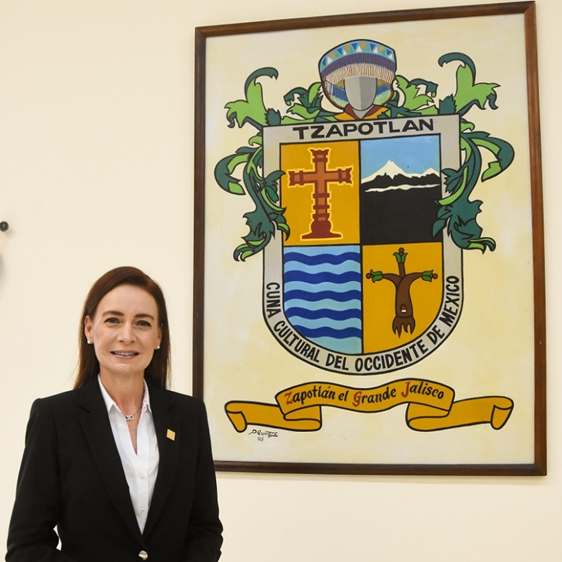 C. MÓNICA REYNOSO ROMEROREGIDORA DEL HONORABLE AYUNTAMIENTO ZAPOTLÁN EL GRANDE JALISCO.ÍNDICEINTRODUCCIÓN  SESIONES SESIONES SOLEMNES.SESIONES ORDINARIAS.SESIONES EXTRAORDINARIAS. COMISIONES EDILICIAS QUE PRESIDO. ESTACIONAMIENTOS. COMISIÓN TRANSITORIA PARA DAR SEGUIMIENTO A LA REACTIVACIÓN DEL CENTRO DE ASISTENCIA DE MEDIO CAMINO PARA MUJERES Y NIÑOS MALTRATADOS (DEL REFUGIO DE MUJERES VIOLENTADAS) EN ZAPOTLÁN EL GRANDE, JALISCO.COMISIONES EDILICIAS QUE INTEGRO COMO VOCAL.AGUA POTABLE Y SANEAMIENTO.LIMPIA, ÁREAS VERDES, MEDIO AMBIENTE Y ECOLOGÍA.ADMINISTRACIÓN PÚBLICA.INICIATIVAS PRESENTADAS ANTE EL PLENO DEL AYUNTAMIENTO.CONSEJOS MUNICIPALES Y JUNTAS DE GOBIERNO DE LAS QUE FORMO PARTE COMO VOCAL. DIVERSAS CONVOCATORIAS, ACTIVIDADES Y EVENTOS. DESGLOSASOS POR DIA.ANEXOS DOCUMENTACION PRESENTADA A TRASPARENCIA I.- INTRODUCCIÓNRepresentar a los Zapotlenses como integrante de este Ayuntamiento, ha sido un reto muy importante que he asumido con responsabilidad, si bien es cierto que al ser una Regidora de un partido de oposición tenemos una mayor responsabilidad y obligación, proponiendo ante el pleno iniciativas que busque el beneficio de los ciudadanos, así como al emitir mi voto a favor ante políticas públicas que no afecten a los intereses de estos, de la misma manera lo hacemos en las diferentes comisiones de las que se forman parte, durante estos 6 meses de gestión hemos realizado y participado en las siguientes actividades. II.- SESIONESAsí como todos los Ayuntamientos funcionan mediante sesiones públicas mismas que son divididas en solemnes, ordinarias y extraordinarias según lo determine la convocatoria emitida por el Presidente Municipal en conjunto con la Secretaria General del Ayuntamiento, por lo que el Ayuntamiento de Zapotlán el Grande no es la excepción, durante este periodo se han emitido 32 convocatorias entre solemnes, ordinarias y extraordinarias, divididas de la siguiente manera en las que he participado. 1.- SESIONES SOLEMNES DE AYUNTAMIENTO30 DE SEPTIEMBRE DEL 2021TOMA DE PROTESTA ADMINISTRACIÓN 2021-2024Se llevó a cabo la toma de protesta a los regidores integrantes de la administración 2021-2024, en el patio central de Ayuntamiento.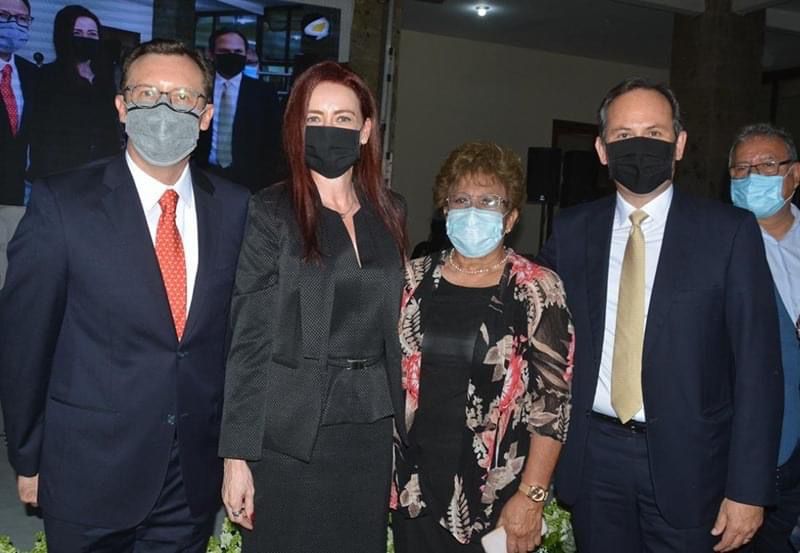 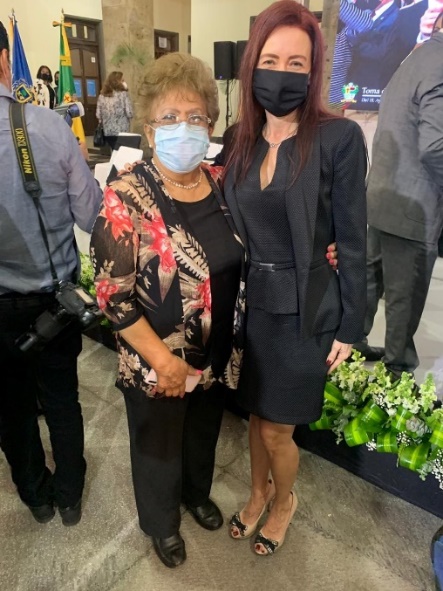 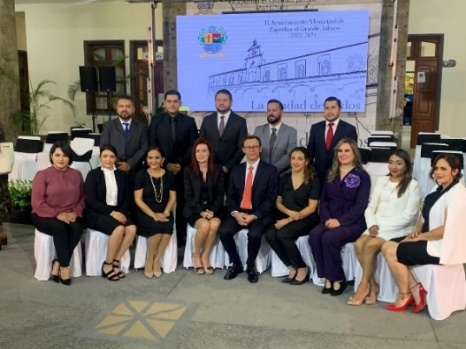 1° DE OCTUBRE 2021SESIÓN SOLEMNE NUMERO 1 EN LA SALA DE CABILDO  Elección de la nueva Secretaria General del Ayuntamiento, así como la toma de protesta de la misma. 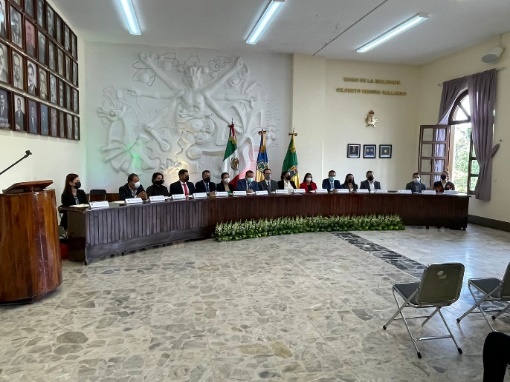 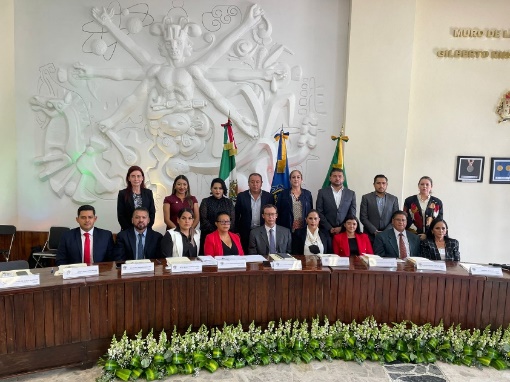 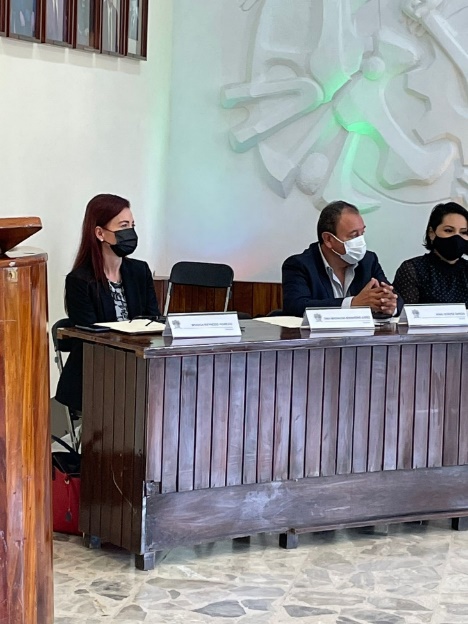 20 DE NOVIEMBRE DEL 2021SESIÓN SOLEMNE NUMERO 2 AVENIDA CRISTÓBAL COLÓNEntrega del premio sismo al deportistas destacados del municipio, así como la revelación la estatua del deportista Zapotlense Martin Alejandro Ramírez Silva (sismo)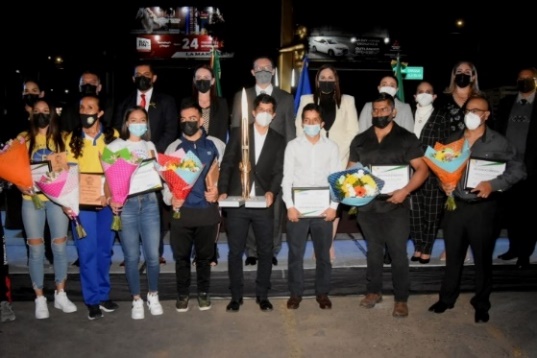 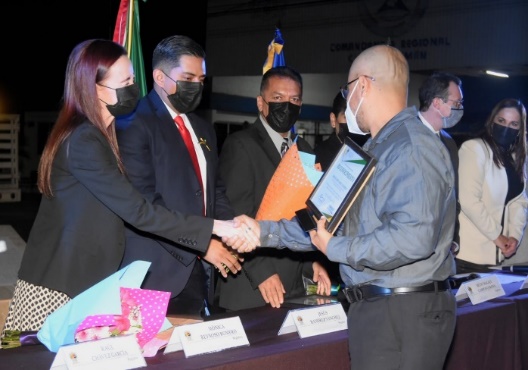 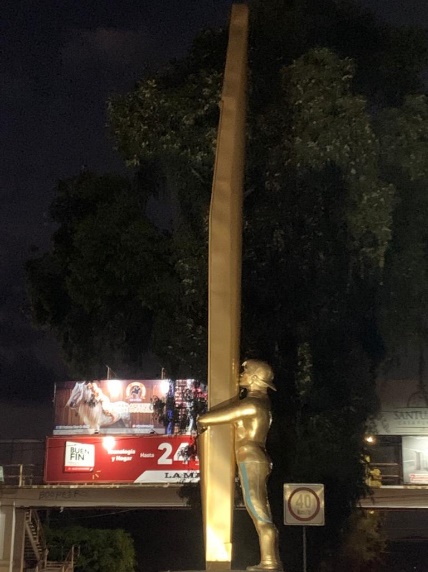 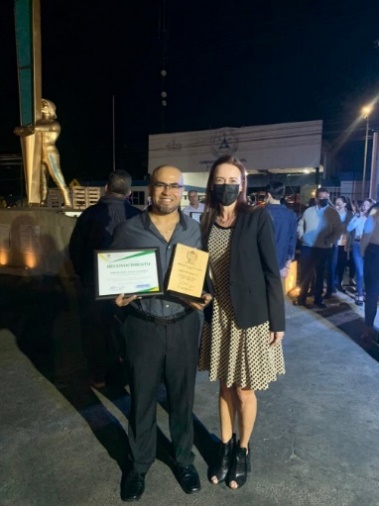 03 DE DICIEMBRE DEL 2021SESIÓN SOLEMNE NUMERO 3 PATIO CENTRAL DE LA PRESIDENCIA Entrega del pergamino en el que se plasma la designación de Hijo Benemérito Predilecto de Zapotlán al doctor Vicente Preciado Sacarías por invaluable trayectoria y aportaciones nuestro Municipio.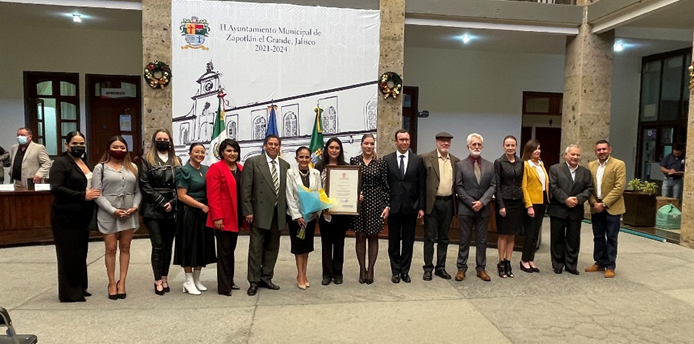 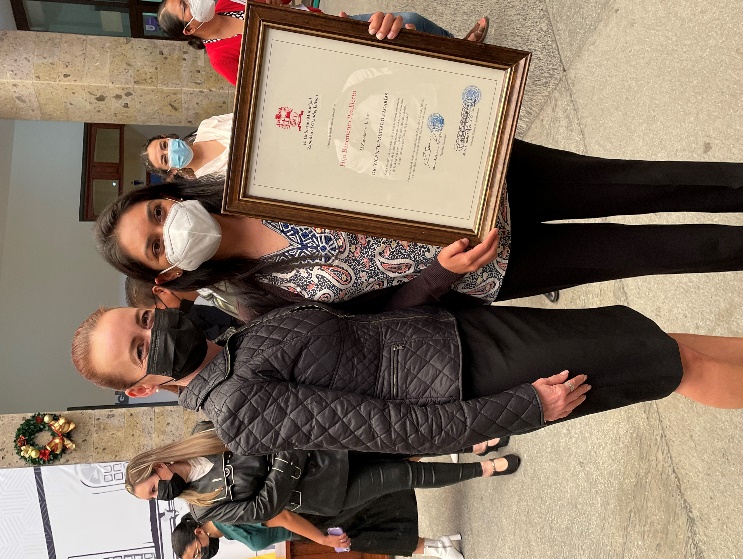 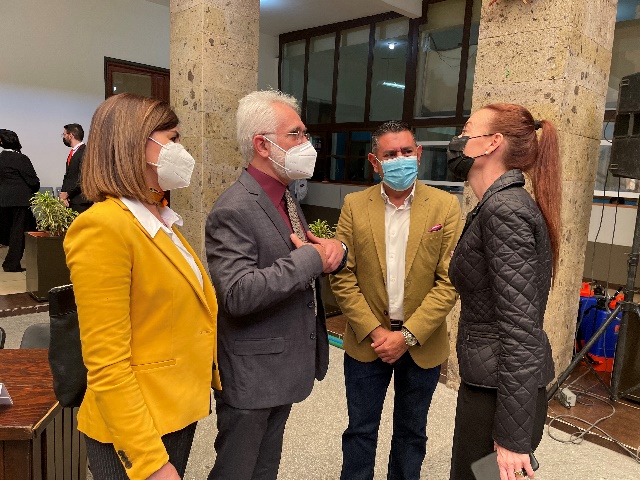 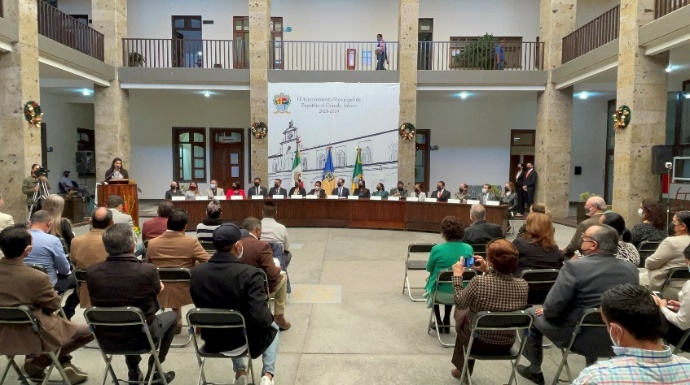 08 DE DICIEMBRE DEL 2021SESIÓN SOLEMNE NÚMERO 4 PATIO CENTRAL DEL AYUNTAMIENTO DE ZAPOTLÁN EL GRANDE En el que se lleva a cabo la firma de colaboración con la comisión de Estatal de Derechos Humanos y el Ayuntamiento de Zapotlán el Grande.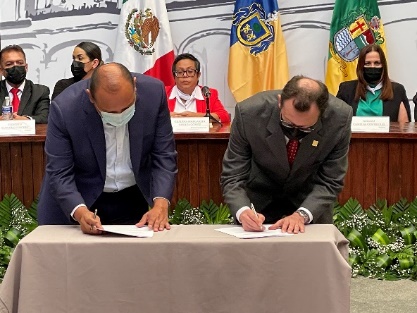 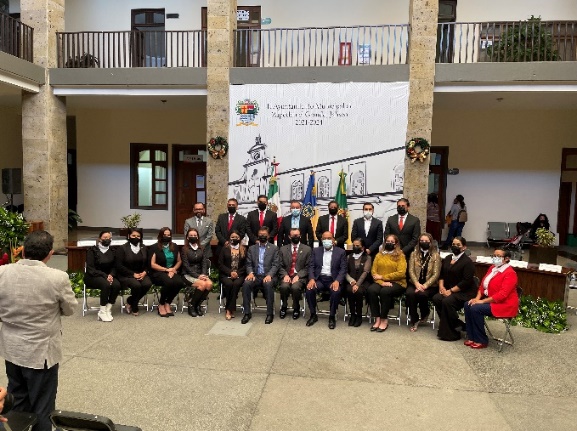 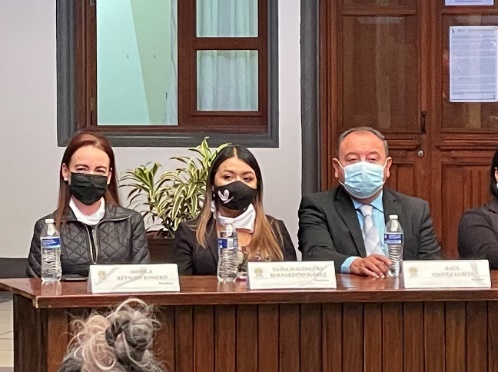 20 DE DICIEMBRE DELO 2021SESIÓN SOLEMNE NUMERO 5 SALA DE CABILDOEn el marco de la conmemoración del XXV Aniversario de la reintegración del nombre de Zapotlán el Grande al Municipio.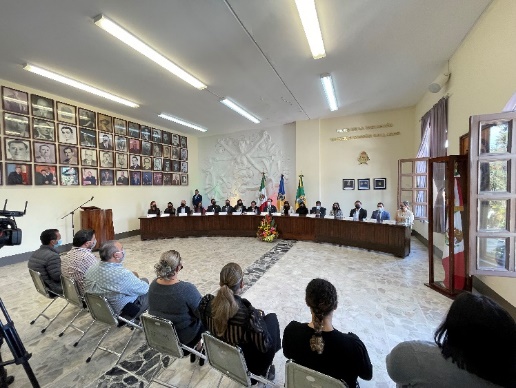 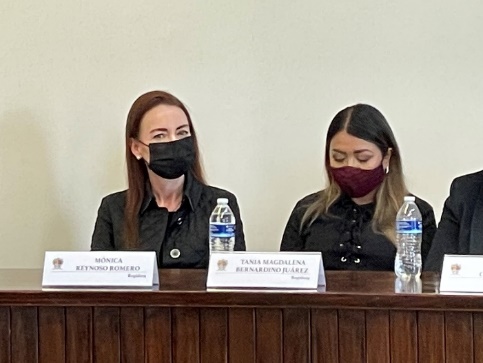 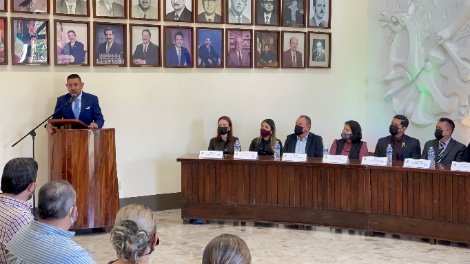 28 DE ENERO DEL 2022SESIÓN SOLEMNE NUMERO 6 SALA DE CABILDO POR VIDEO CONFERENCIA En la que se celebra el 198 aniversario de que se le otorgo el título de ciudad al antiguó Zapotlán el Grande. 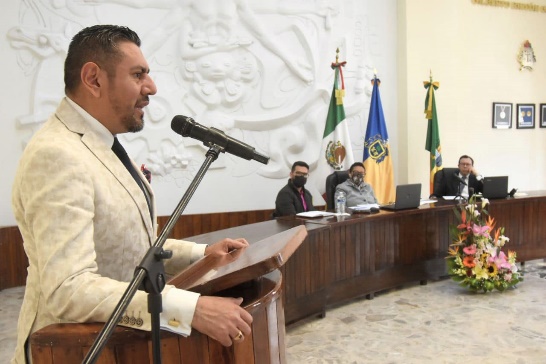 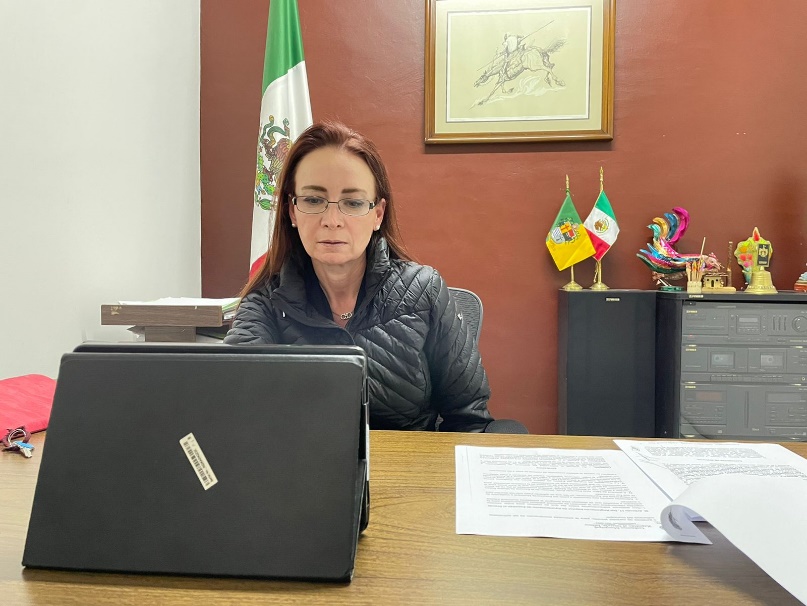 SESIÓN SOLEMNE NUMERO 7 PATIO CENTRAL DE LA ESCUELA DE MÚSICA RUBÉN FUENTESEn la que se realizó la entrega del pergamino que contiene la  DECLARATORIA DE HIJO BENEMÉRITO PREDILECTO AL ZAPOLENSE ILUSTRE RUBÉN FUENTES GASSON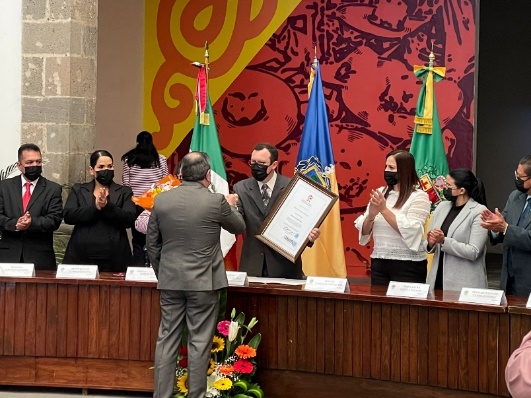 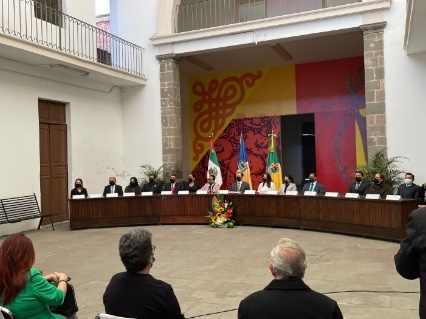 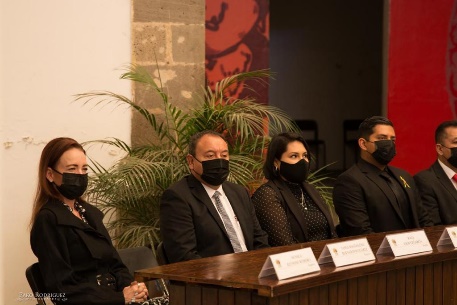 SESIÓN SOLEMNE NUMERO 8 PATIO CENTRAL DEL AYUNTAMIENTO DE ZAPOTLÁN EL GRANDE ENTREGA DE LA PRESEA MARÍA ELENA LARIOS 2022 A MUJERES DESTACADAS DEL MUNICIPIO EN DIFERENTES ÁMBITOS EN EL MARCO INTERNACIONAL DE LA MUJER 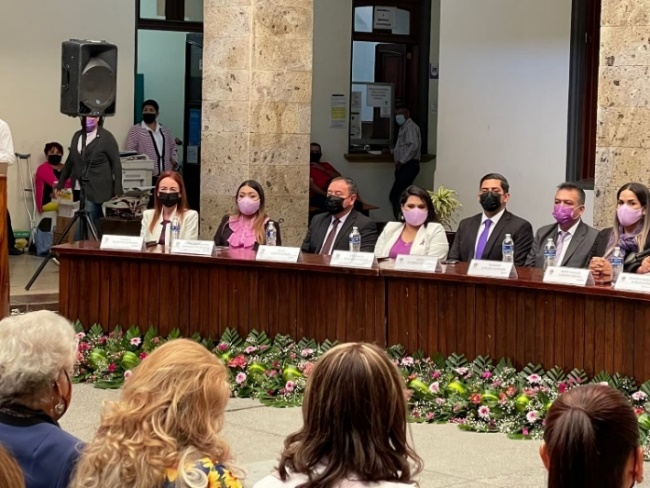 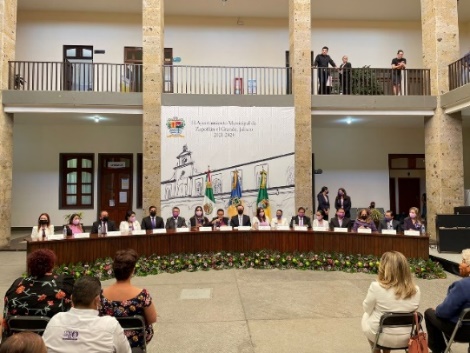 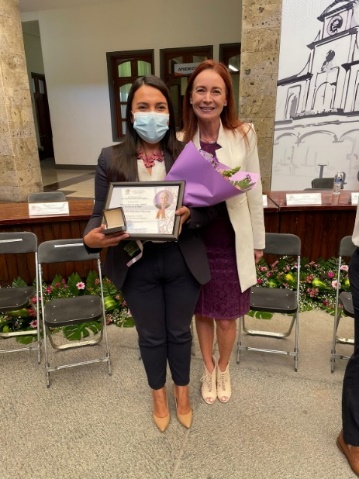 SESIÓN SOLEMNE NUMERO 9  PATIO CENTRAL DEL AYUNTAMIENTO DE ZAPOTLÁN EL GRANDE ENTREGA DEL PERGAMINO QUE CONTIENE LA NOMINACIÓN COMO HIJA ILUSTRE A LA ZAPOTLENSE MARÍA DEL CARMEN VIRGINIA ARREOLA ZÚÑIGA. 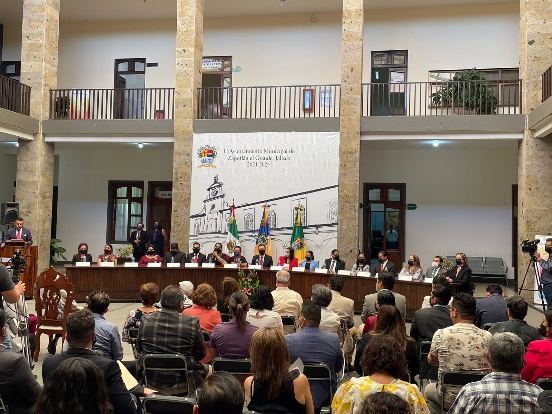 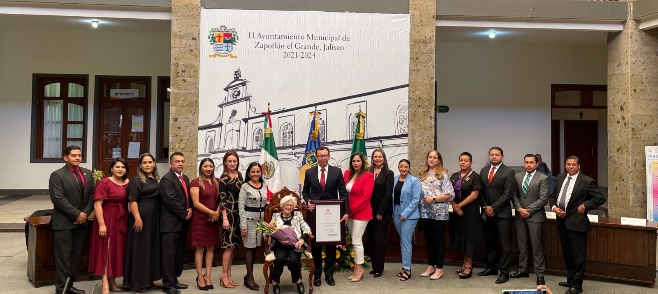 SESIÓN SOLEMNE NUMERO 10  EN LA SALA DE AYUNTAMIENTO DE ZAPOTLÁN EL GRANDE Con motivo de la conmemoración del 166° Aniversario en el que se asignó el nombre de Ciudad Guzmán.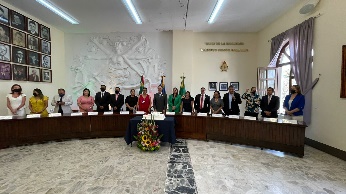 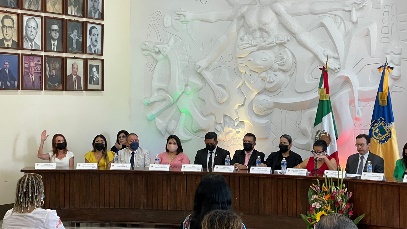 SESIÓN SOLEMNE NUMERO 11 CENTRO CULTURAL JOSÉ ROLON Entrega de la presea “ José Clemente Orozco” al mérito docente, en su edición 2022, entregada a maestros de 30, 40 y 50 años de docencia 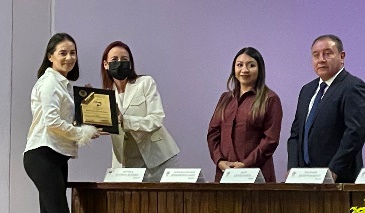 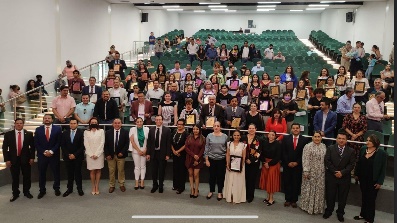 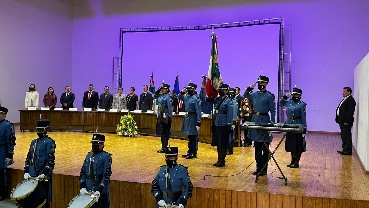 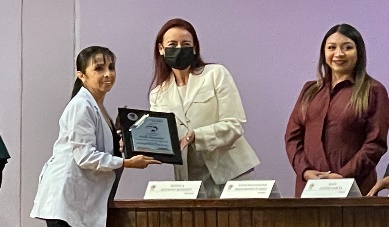 SESIÓN SOLEMNE NUMERO 12  PATIO CENTRAL DEL AYUNTAMIENTO DE ZAPOTLÁN EL GRANDECon motivo de la entrega de reconocimientos a los atletas Zapotlenses que participaron en los Primero Juegos Panamericanos junio Cali Valle Colombia 2021 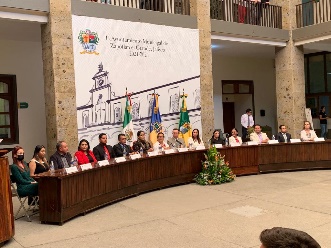 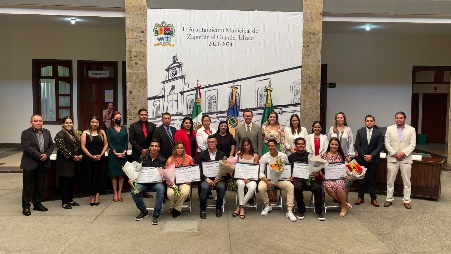 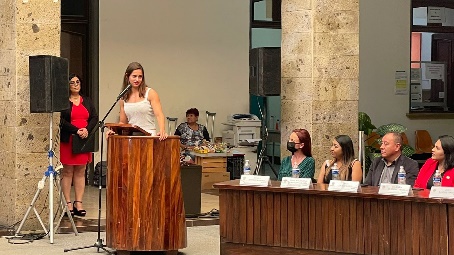 SESIÓN SOLEMNE NUMERO 13  PATIO CENTRAL DEL AYUNTAMIENTO DE ZAPOTLÁN EL GRANDE Entrega de las declaratorias de “Hijos Ilustres “ a los Zapotlenses Guillermo Lares Lazarit y José Hernández Hernández  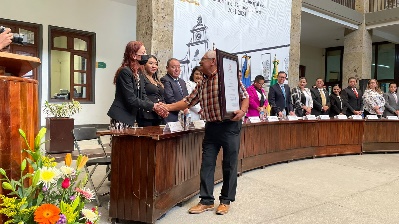 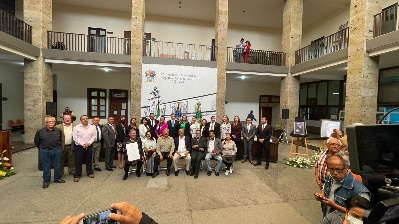 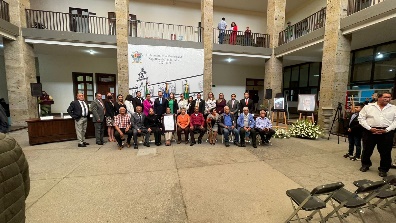 SESIÓN SOLEMNE NUMERO 14 PATIO CENTRAL DEL AYUNTAMIENTO DE ZAPOTLÁN EL GRANDE Entrega de reconocimientos a los servidores públicos de las áreas operativas y administrativas 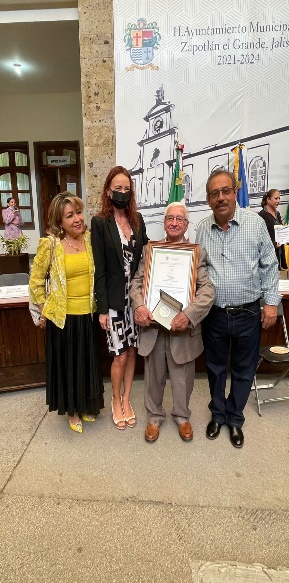 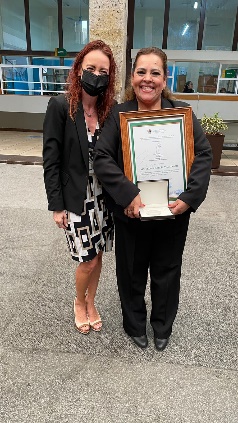 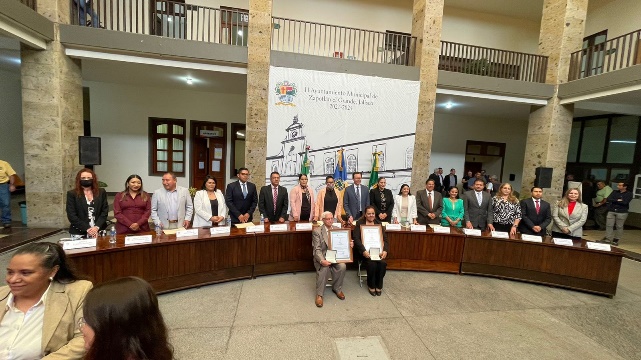 SESIÓN SOLEMNE NUMERO 15 PATIO CENTRAL DEL AYUNTAMIENTO DE ZAPOTLÁN EL GRANDE 04 DE AGOSTO DEL 2022 9:00 AMConmemoración del Aniversario no. 25 del Hermanamiento de la Ciudad de Longmont, Colorado de Estados Unidos de América y Zapotlán el Grande, Jalisco, México.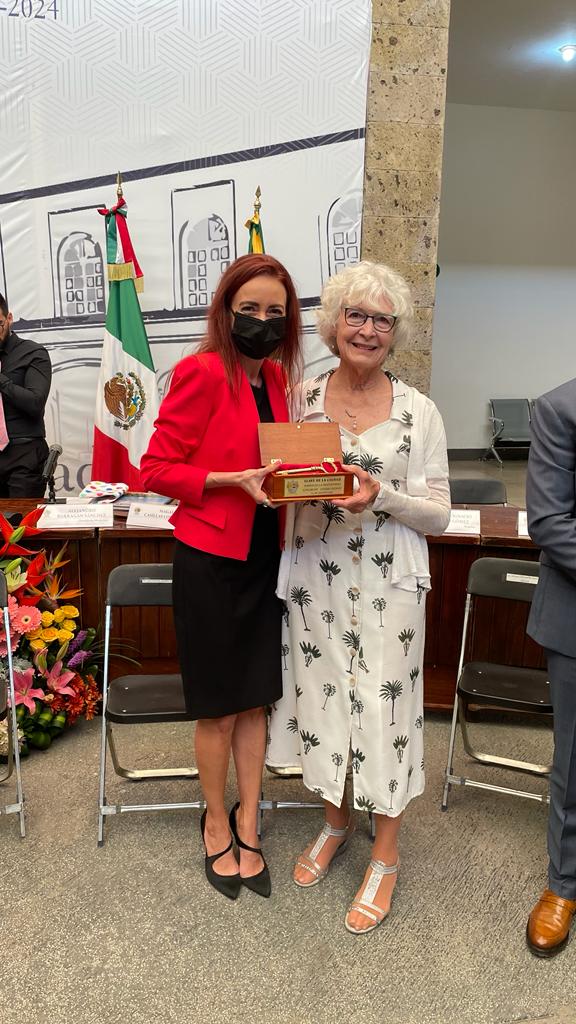 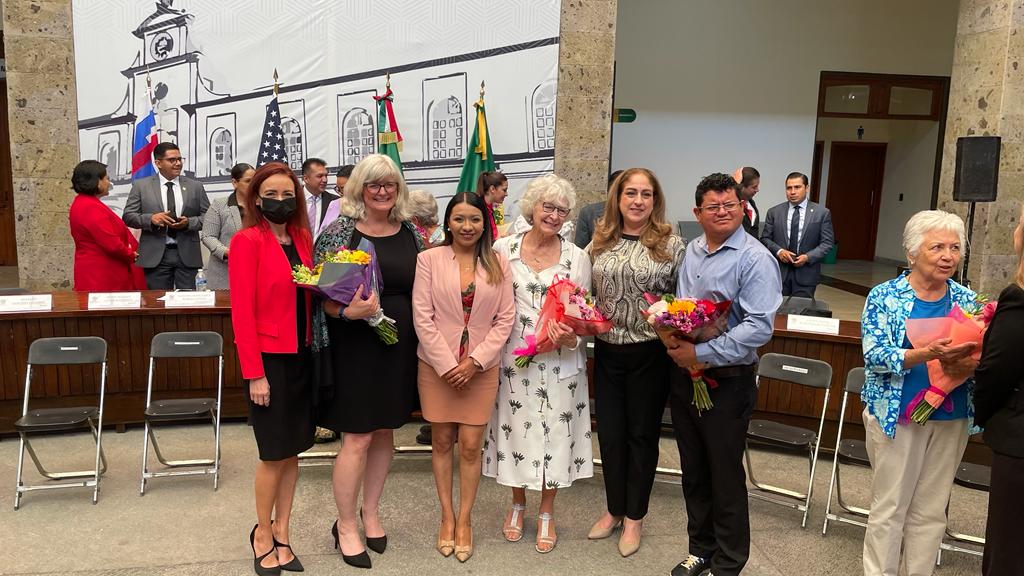 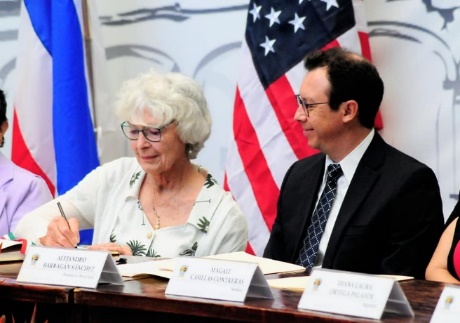 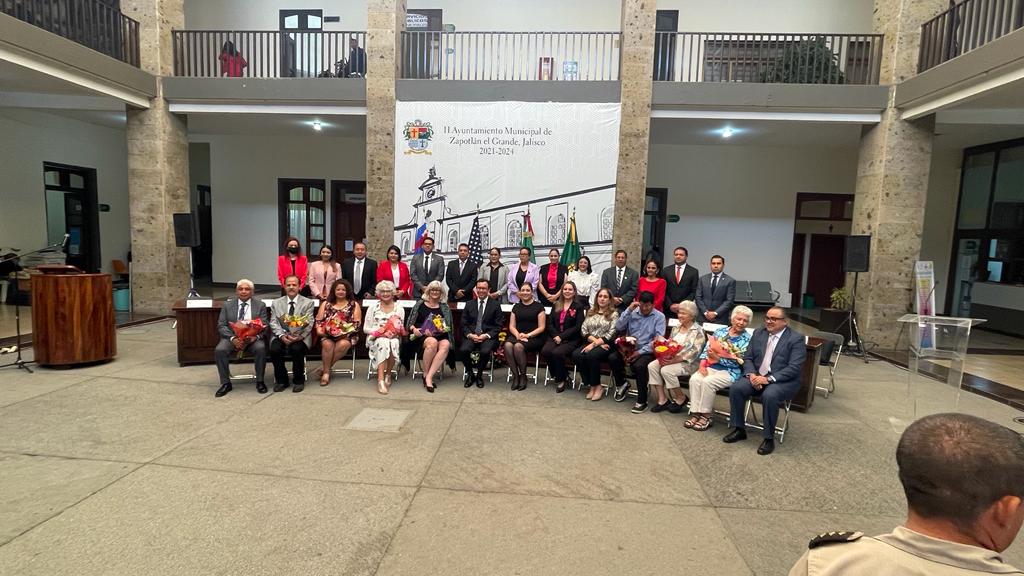 SESIÓN SOLEMNE NUMERO 16 PATIO CENTRAL DEL AYUNTAMIENTO DE ZAPOTLÁN EL GRANDE 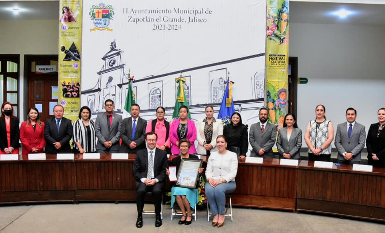 Celebración del 489 Aniversario de la Fundación Hispánica de la Ciudad, así como la entrega de la presea al Mérito Ciudadano.15 DE AGOSTO DEL 2022 10:00 AM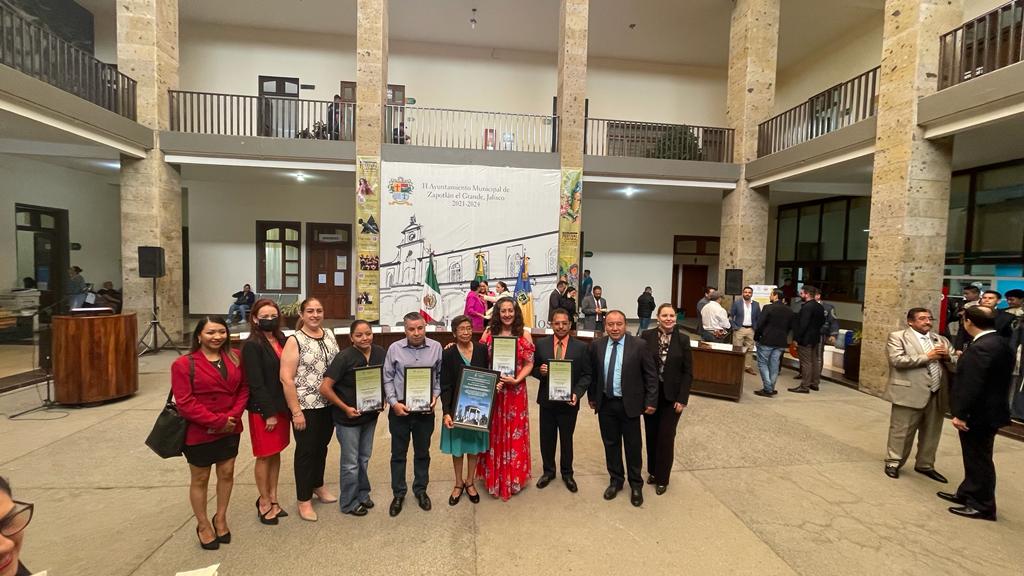 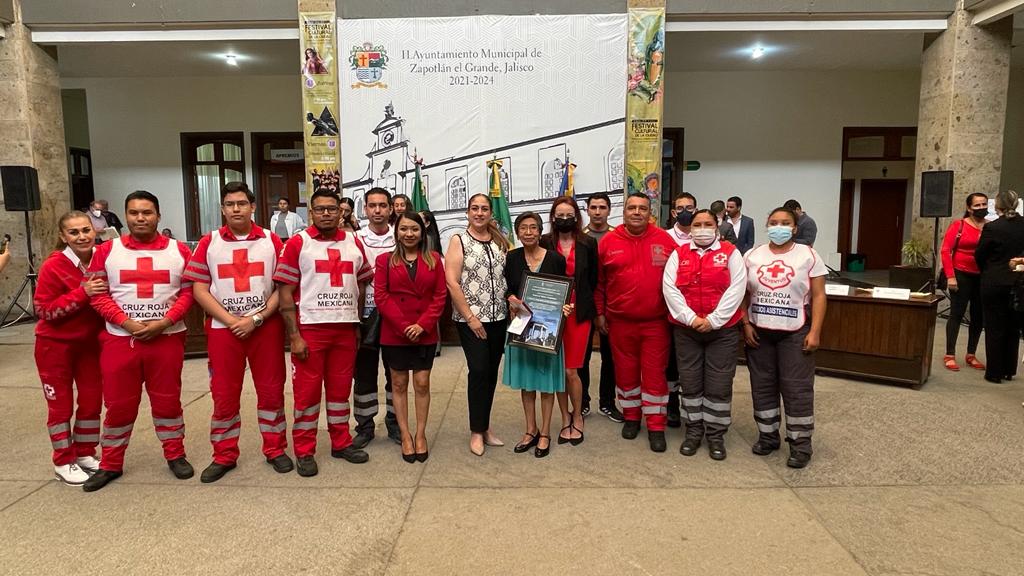 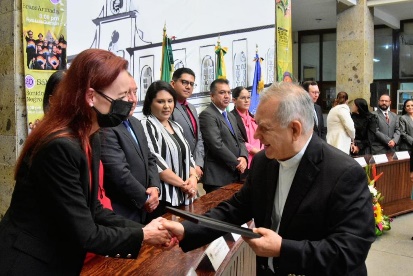 SESIÓN SOLEMNE NUMERO 17 PATIO CENTRAL DEL AYUNTAMIENTO DE ZAPOTLÁN EL GRANDE 03 DE SEPTIEMBRE DEL 2022En reconocimiento al Mérito Científico y Tecnológico, se entregó el Premio Especial "José María Arreola Mendoza"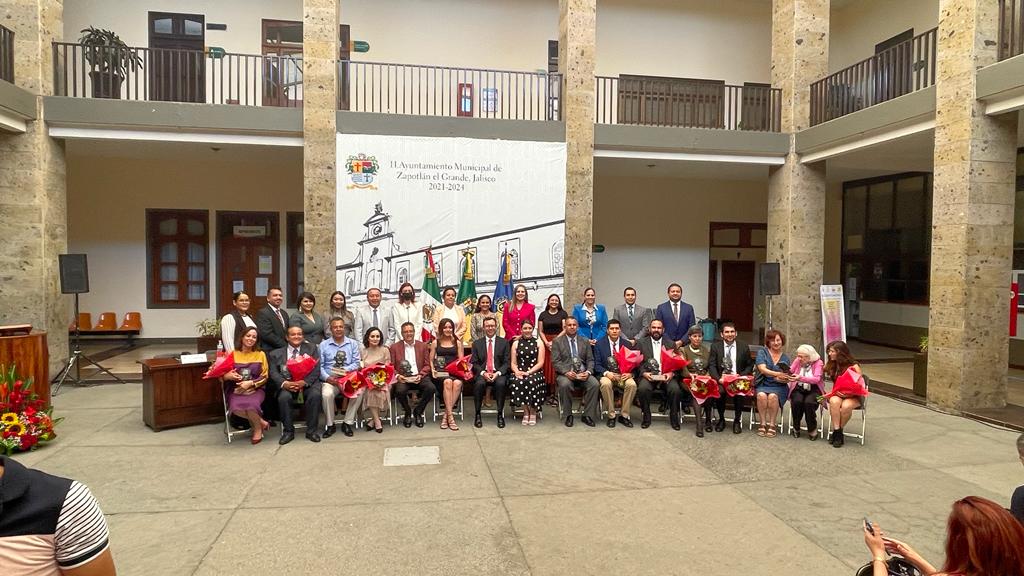 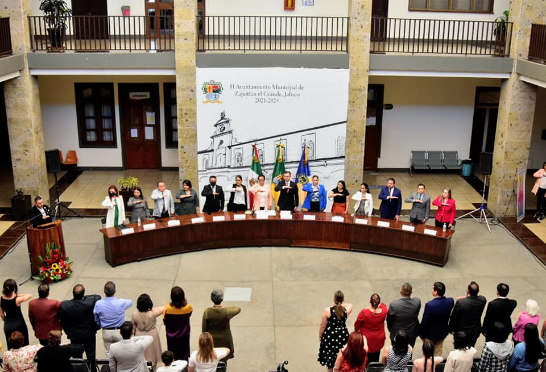 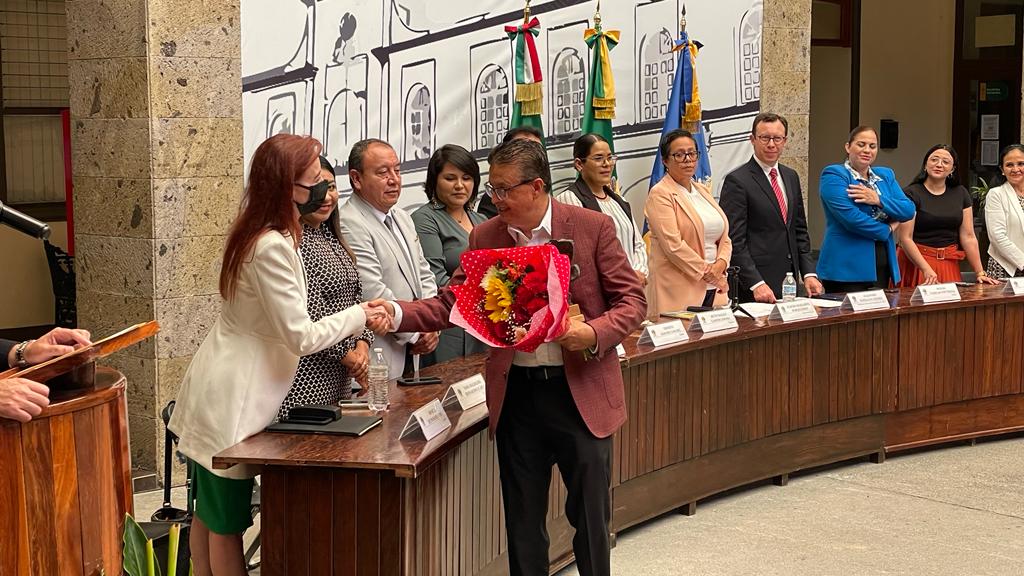 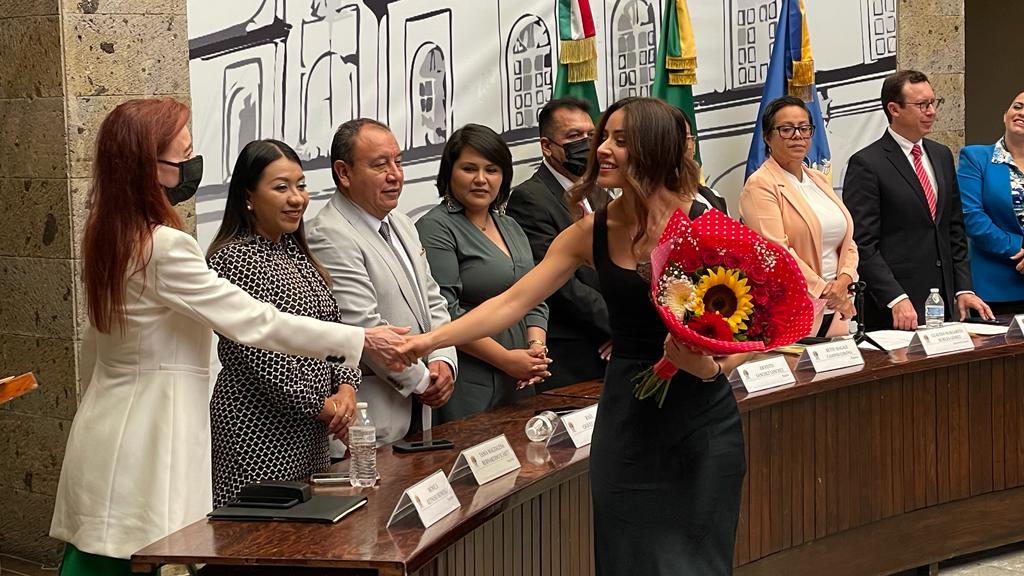 SESIÓN SOLEMNE NUMERO 18 “SALA MUSEOGRAFICA “JOSE CLEMENTE OROZCO” DEL AYUNTAMIENTO DE ZAPOTLÁN EL GRANDEPRIMER INFORME DE GOBIERNO 12 DE SEPTIEMBRE DEL 2022 12PM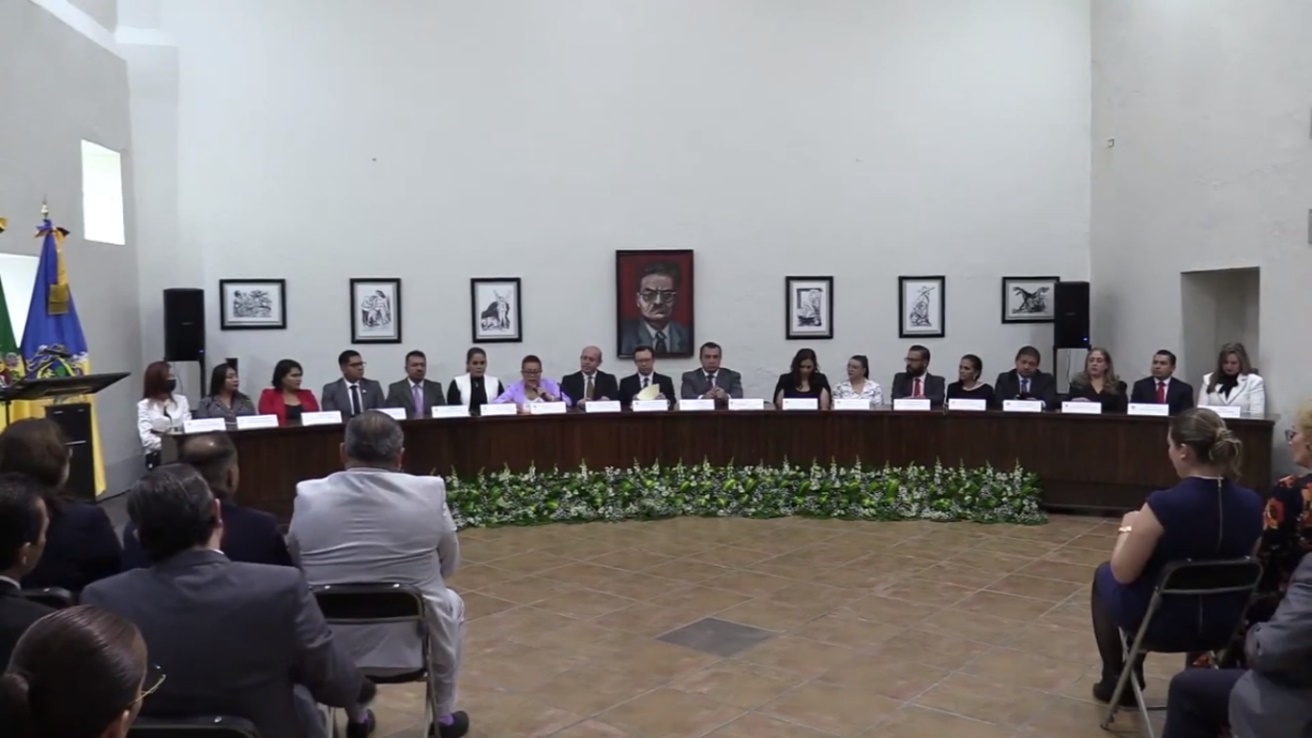 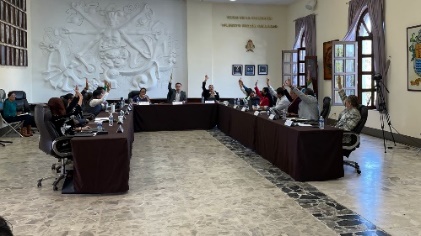 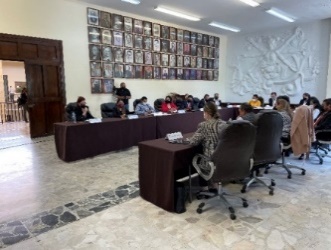 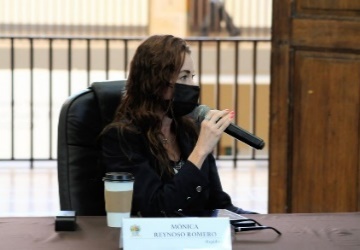 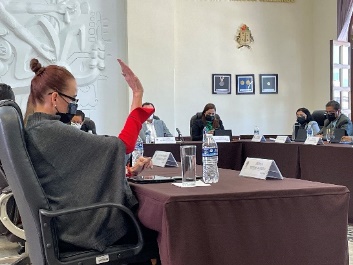 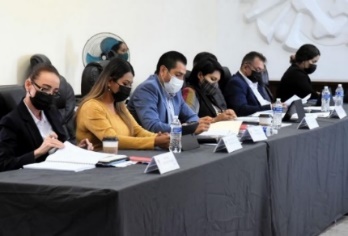 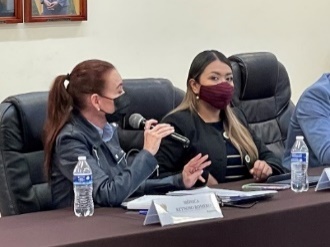 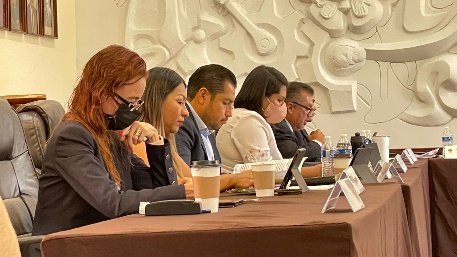 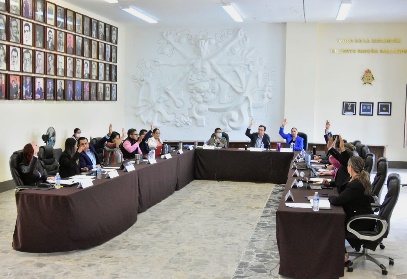 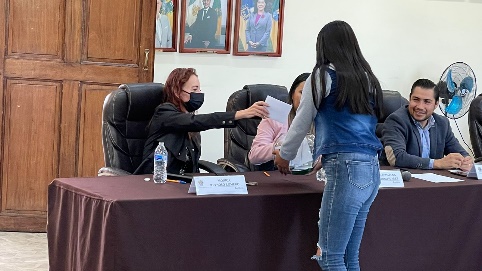 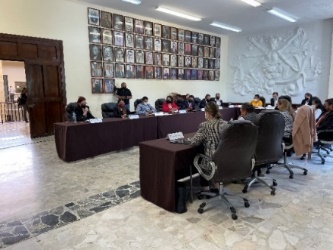 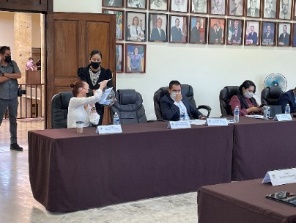 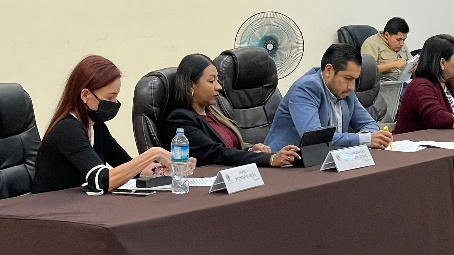 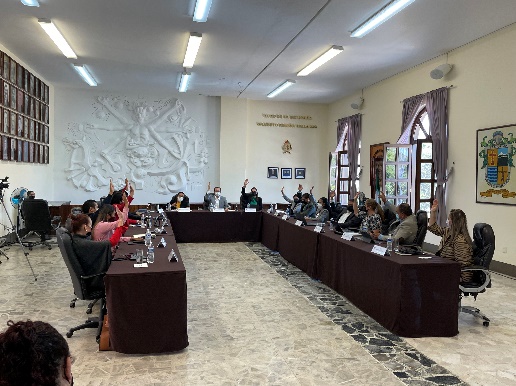 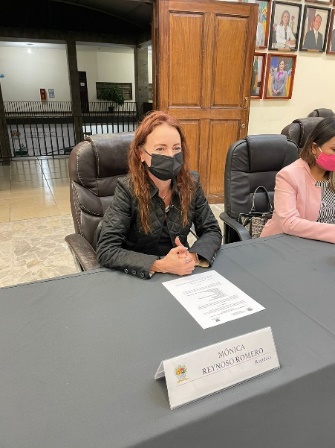 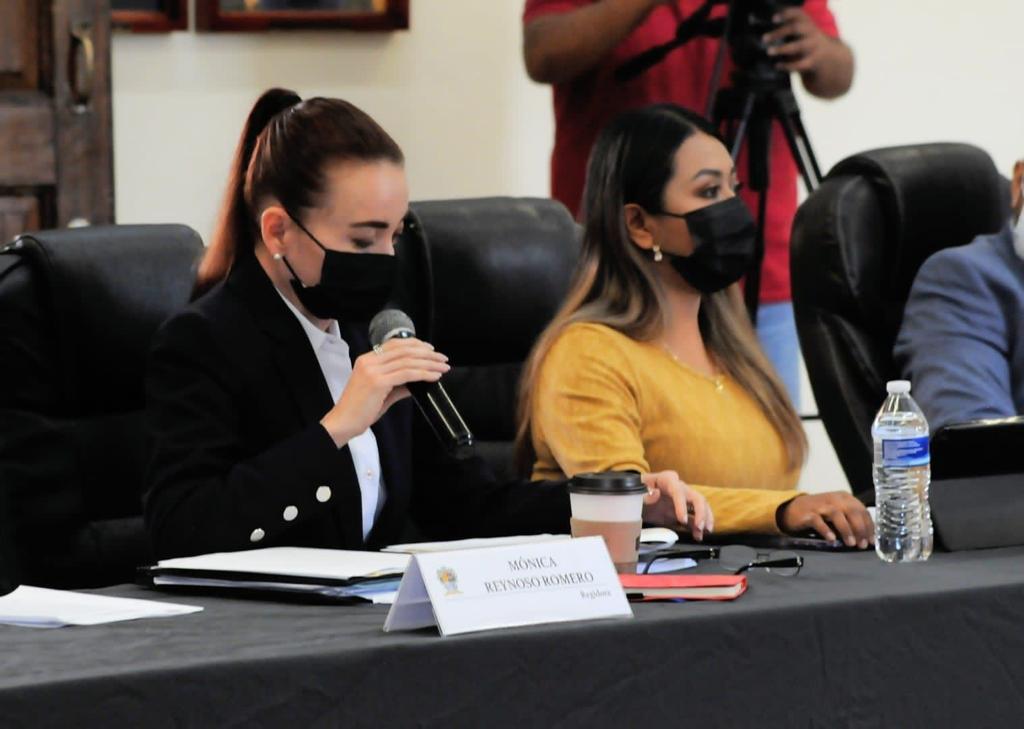 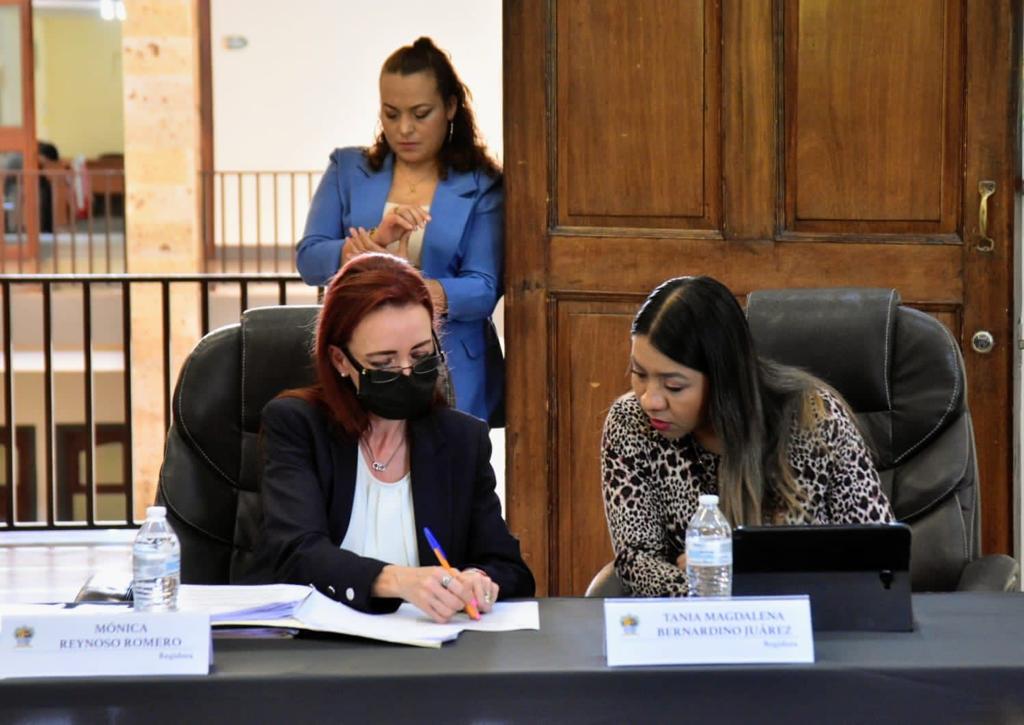 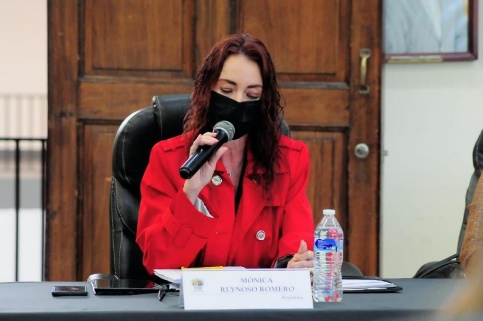 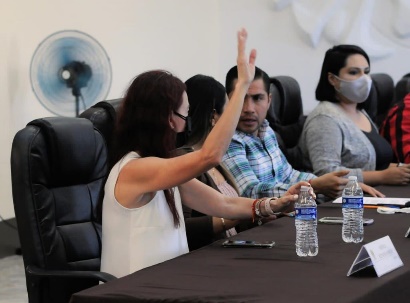 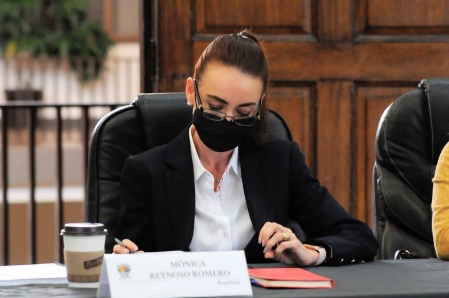 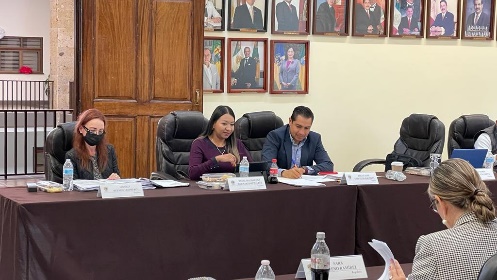 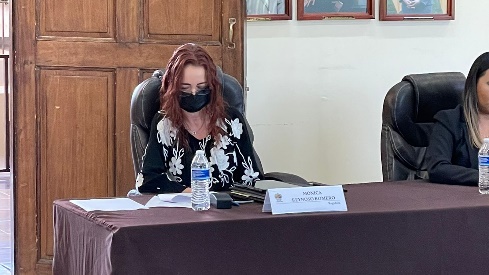 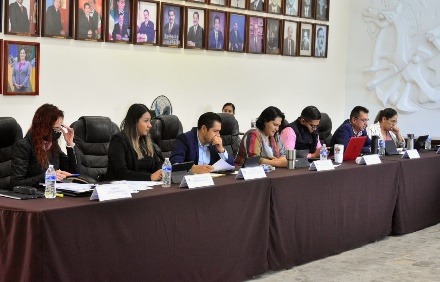 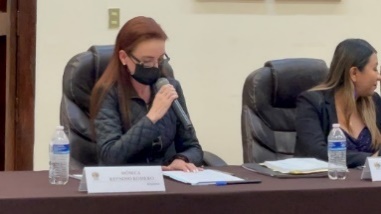 II.- COMISIONES EDILICIAS QUE PRESIDO.Con el fin de darle una mejor solución a las problemáticas del municipio así como atender los temas turnados por el pleno, sol trabajos se dividen por comisiones, actualmente formo parte de cinco comisiones, cuatro que son permanentes y un que es transitoria que quiere decir que fue creada para un tema en específico, dichas comisiones que están conformadas de la siguiente manera: COMISIÓN EDILICIA PERMANENTE DE ESTACIONAMIENTOS.En esta comisión que me honro en presidir se ha realizado la convocatoria a cinco sesiones ordinarias ---- En la primera sesión ordinaria celebrada el día 18 de octubre del 2021 realizamos la toma de protesta de los sus integrantes, así como se hizo la invitación a los integrantes de que plantear propuestas para realizar el plan de trabajo de la comisión.----- Segunda sesión ordinaria de fecha 02 de diciembre del 2021 se presenta el plan de trabajo a los integrantes de la comisión precisando las formas de trabajo con las áreas operativas, dando a conocer a que estamos obligados como integrantes de esta y las atribuciones que tenemos.----- La tercera Sesión Ordinaria llevada a cabo el día 25 de enero se informa los vocales de la comisión que se presentara ante el pleno iniciativa de modificación al reglamento de estacionamientos de nuestro municipio ya que presenta algunas anomalías, y su articulado no va acorde con la situación actual del Municipio. ----- Cuarta Sesión Ordinaria  celebrada el día 12 de mayo en el que se informa a los vocales de esta comisión que fue retirada la iniciativa referente a la modificación del reglamento con el fin de que sea mejor estudiado dicho reglamento y que dicha iniciativa sea retomada en y presentada en otra sesión de Ayuntamiento.----- En la quinta Sesión Ordinaria de esta comisión se abordó la solicitud realizada por la Jefa de Mercados C. Celia Estrada Velázquez al Lic. Santos Alejandro Jiménez Cuevas Director del Organismo Público Descentralizado de Estacionometros para la Asistencia Social del Municipio de Zapotlán el Grande, quien a su vez me solicito se realizar la revisión y aprobacion de la colocación de estacionometros por la calle constitución a las afueras del mercado que lleva el mismo nombre por parte de esta comisión, en dicha sesión se contó con la presencia de los ya mencionados así como la del Lic. Jorge Jiménez Pérez Director de Tránsito y Movilidad, sesión celebrada el día martes 07 de Junio, quedando suspendida para que fuera consensada correctamente con los locatarios, esta última sesión se prolongó cuatro sesiones más concluyendo el día 09 de septiembre del 2022 con la votación de la colocación de los estacionamientos en el área que anteriormente se describe, desechándose la solicitud por falta de información y debido a que algunos locatarios no estaban de acuerdo por lo que se votó de la siguiente manera dos votos en contra de los regidores Jesús Ramírez Sánchez y Mónica Reynoso Romero, así como la abstención de la regidora Eva de Jesús Barreto. 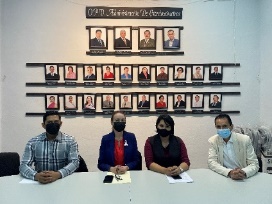 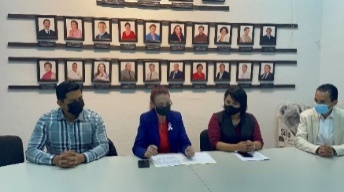 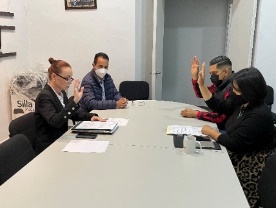 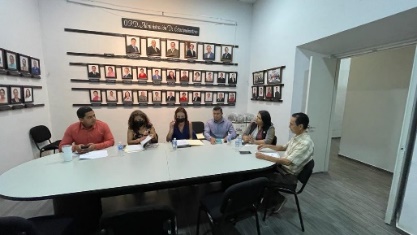 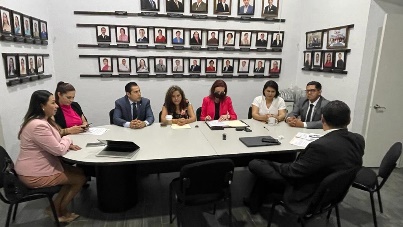 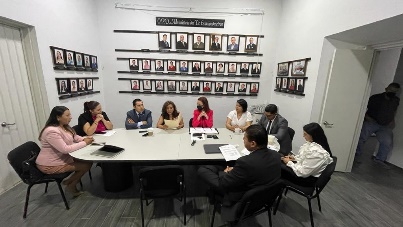 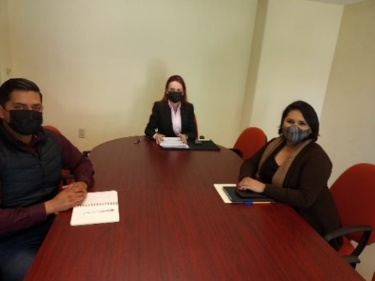 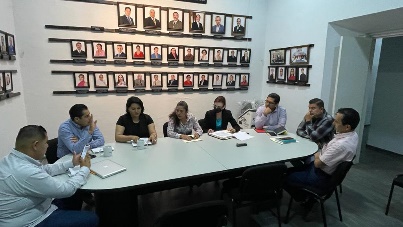 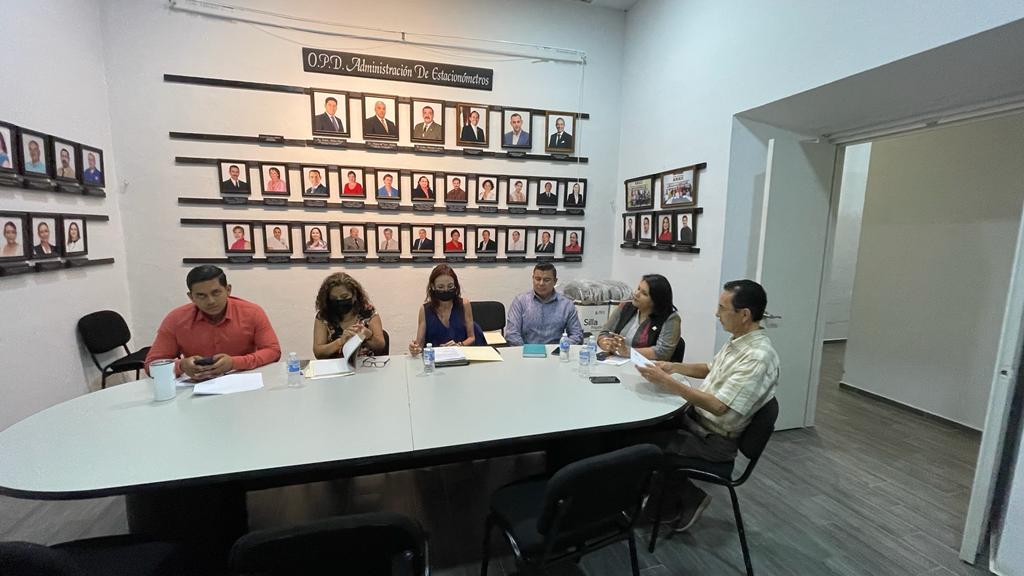 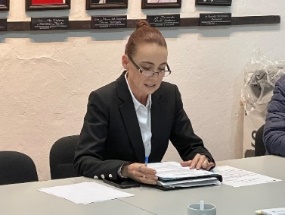 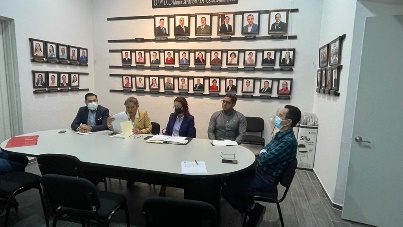 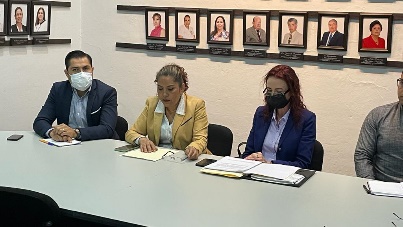 COMISIÓN TRANSITORIA PARA DAR SEGUIMIENTO A LA REACTIVACIÓN DEL CENTRO DE ASISTENCIA DE MEDIO CAMINO PARA MUJERES Y NIÑOS MALTRATADOS (DEL REFUGIO DE MUJERES VIOLENTADAS) EN ZAPOTLÁN EL GRANDE, JALISCO.Esta comisión fue creada con el fin de reactivar las operaciones del centro de asistencia de medio camino, esta para dar servicio a las mujeres víctimas de violencia, esta comisión se han dos sesiones ordinarias: ----- La primera Sesión les tomó protesta a los integrante de esta comisión así como se les dio a conocer la forma en que en ese momento se encontraban las instalaciones, con el fin de que los regidores integrantes de estas comisión pudieran emitir una opinión del estado que guardan las instalaciones, también es preciso señalar que se solicitaría un informe a la Universidad de Guadalajara, así como diversas instancias con la finalidad de que nos entregaran una estadística de las mujeres que son violentadas en nuestro Municipio y de esta manera exponer la viabilidad que resulta contar con estos espacios. ----- En la segunda Sesión Ordinaria de esta comisión informamos a todos sus integrantes los diversas oficios que se han enviado con la finalidad expuesta en la primera sesión ordinaria. ----- Tercera Sesión Ordinaria en esta sesión que se llevó acabo el día viernes 27 de mayo, se les informo a los integrante de esta comisión la contestación que remitieron los diversos departamentos y dependencias, y con esto se dan por concluidos los trabajos de la comisión, para posteriormente informar al pleno los trabajos realizados por la comisión, para con esto dar por concluidos formalmente los trabajos de esta y disuelta tal comisión por cumplir con los objetivos para lo cual fue creada y proponiendo las conclusiones u observaciones que se deberían de contemplar para la reactivación de la casa de medio camino, siendo el Sistema DIF quien tome la determinación de los trabajos que se realizaran en las instalaciones. 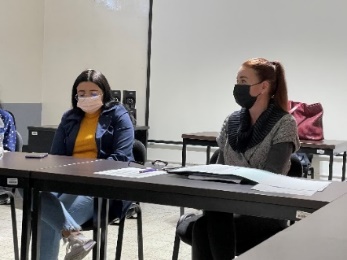 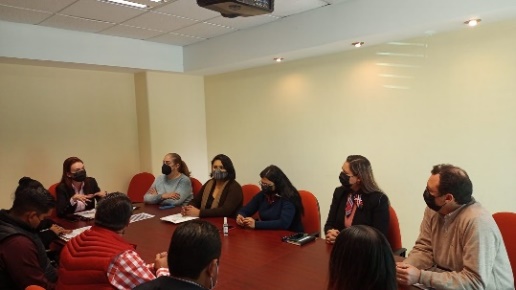 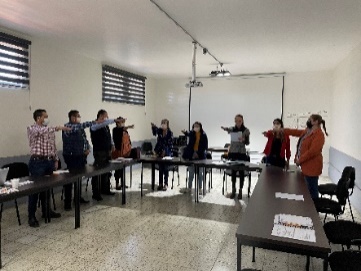 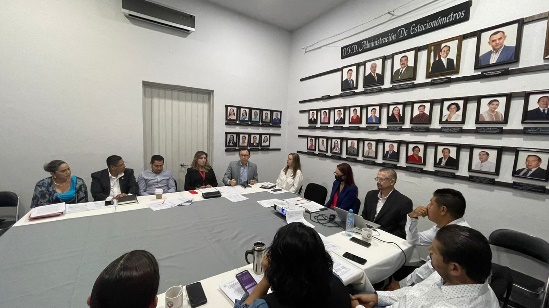 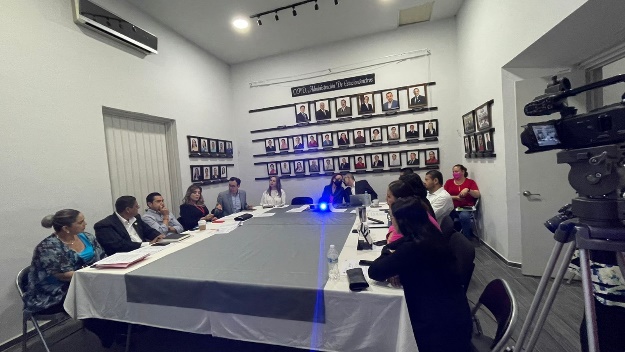 V.- COMISIONES EDILICIAS EN QUE PARTICIPO COMO VOCAL.AGUA POTABLE Y SANEAMIENTO.LIMPIA, ÁREAS VERDES, MEDIO AMBIENTE Y ECOLOGÍA.ADMINISTRACIÓN PÚBLICA.En estas comisiones hemos trabajado propuestas de reglamentos, del municipio ya que la comisión de administración trabaja de la mano con la comisión de reglamentos y estas son las encargadas de revisar y en su caso reformar los reglamentos con los que cuenta el Municipio, con la finalidad de que estos sean claros para nuestros gobernados, en la comisión de limpia áreas verdes medio ambiente y ecología estamos trabajado en la propuesta de la integración de un observatorio ciudadano de medio ambiente y desarrollo sustentable de la mano de las áreas operativas como lo es la dirección de ecología y medio ambiente, por otra parte en la comisión de agua potable solo se han realizado sesiones con puntos informativos.En los meses de abril a mayo los integrantes de la comisión de Limpia, Áreas Verdes, Medio Ambiente Y Ecología de la cual soy vocal estuvimos trabajado para en la propuesta de creación de un observatorio ciudadano en materia de ecología para lo cual se contó con la presencia del Doctor jose Cruz, Maestro  de la Universidad de Guadalajara quien trabajo de la mano con esta comisión para lanzar la convocatoria para el ya mencionado observatorio, el cual culminamos con la toma de protesta de sus integrantes.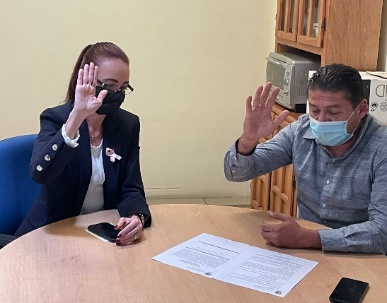 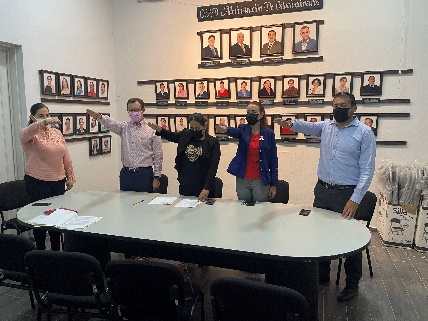 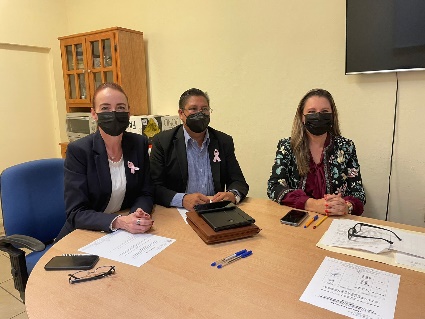 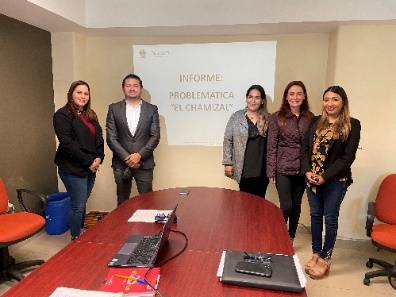 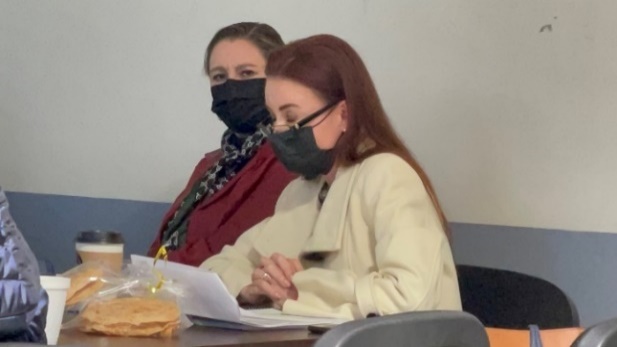 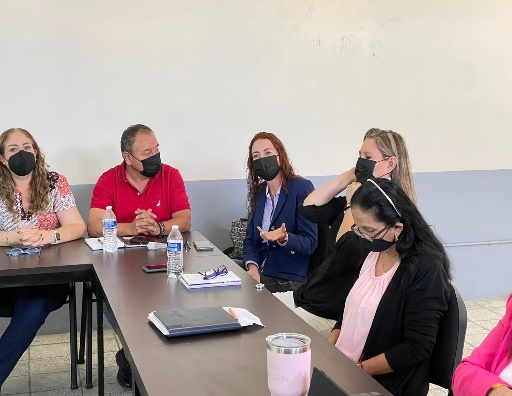 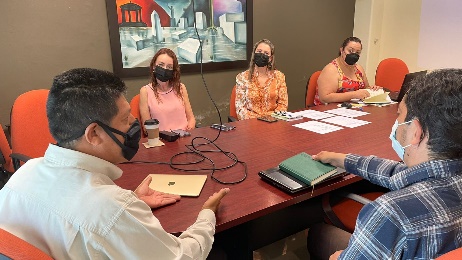 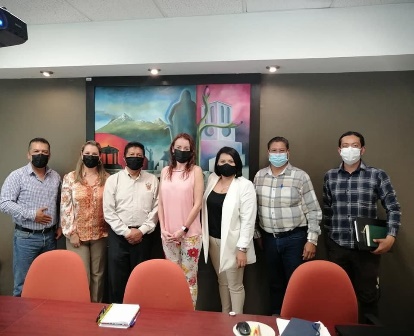 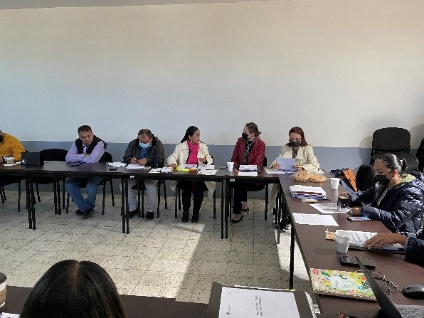 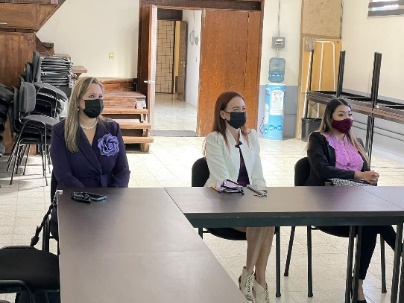 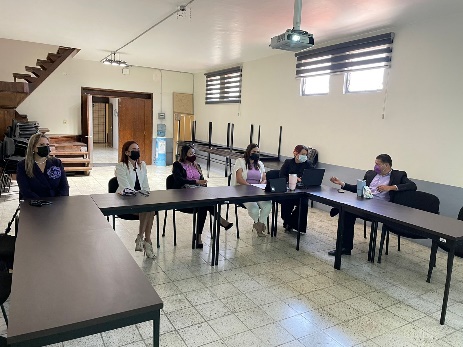 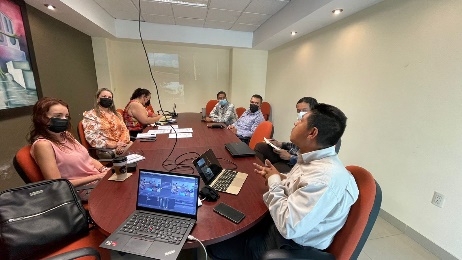 V.- INICIATIVAS PRESENTADAS ANTE EL PLENO DEL AYUNTAMIENTO.01.- INICIATIVA DE ACUERDO ECONÓMICO QUE PROPONE LA CREACIÓN DE UNA COMISIÓN ESPECIAL DE CARÁCTER TRANSITORIA PARA DAR SEGUIMIENTO A LA REACTIVACIÓN DEL CENTRO DE ASISTENCIA DE MEDIO CAMINO PARA MUJERES Y NIÑOS MALTRATADOS (DEL REFUGIO DE MUJERES VIOLENTADAS) EN ZAPOTLÁN EL GRANDE, JALISCO, EXHORTAR A TODAS LAS DEPENDENCIAS QUE APOYEN Y COADYUVEN A PROPORCIONAR LA INFORMACIÓN SOLICITADA POR LA COMISIÓN ESPECIAL.02.-  INICIATIVA QUE PROPONE LA CREACIÓN DEL REGLAMENTO DE ANUNCIOS PARA EL MUNICIPIO DE ZAPOTLÁN EL GRANDE, JALISCO.03.- INICIATIVA DE ACUERDO ECONÓMICO QUE PROPONE LA AUTORIZACIÓN PARA LA CELEBRACIÓN DE CONVENIO CON EL INSTITUTO NACIONAL DE LAS PERSONAS ADULTAS  MAYORES (INAPAM).04.- INICIATIVA  PARA CONTEMPLAR LA FIGURA DE MADRES JEFAS DE FAMILIA EN EL LISTADO DE LAS PERSONAS QUE PODRÁN SER BENEFICIADAS CON EL 50% DE DESCUENTO EN EL PAGO DEL IMPUESTO PREDIAL EN EL PROYECTO DE LA LEY DE INGRESOS DEL MUNICIPIO DE ZAPOTLÁN EL GRANDE, JALISCO, PARA EL EJERCICIO FISCAL 2023 Y POSTERIORES.05.- INICIATIVA DE ACUERDO ECONOMICO EN EL CUAL SE EXHORTA A LOS INTEGRANTES DEL HONORABLE AYUNTAMIENTO DE ZAPOTLAN EL GRANDE A EVITAR CONDUCTAS DE VIOLENCIA POLITICA DE CONFORMIDAD A LOS DIFERENTES ORDENAMIENTO LEGALES VIGENTES.06.- PUNTO INFORMATIVO  PROPUESTO POR LA COMISIÓN EDILICIA TRANSITORIA PARA QUE SE ESTUDIE Y ANALICE LA FACTIBILIDAD DE LA REACTIVACIÓN DEL CENTRO DE ASISTENCIA DE MEDIO CAMINO PARA MUJERES SUS HIJAS Y SUS HIJOS MALTRATADOS DEL MUNICIPIO DE ZAPOTLÁN EL GRANDE, JALISCO07.- INICIATIVA DE ORDENAMIENTO QUE REFORMA LOS ARTÍCULOS 2, 3, 4, 7, 8, 9, 11, 13, 14, 15, 16,18, 20, 22, 25, 26 Y 27 DEL REGLAMENTO QUE CONTIENEN LAS BASES PARA OTORGAR NOMINACIONES, PREMIOS, PRESEAS, RECONOCIMIENTOS Y ASIGNACIÓN DE ESPACIOS PÚBLICOS; POR EL GOBIERNO MUNICIPAL DE ZAPOTLÁN EL GRANDE, JALISCO.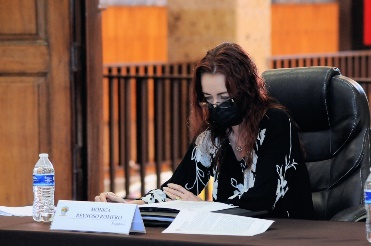 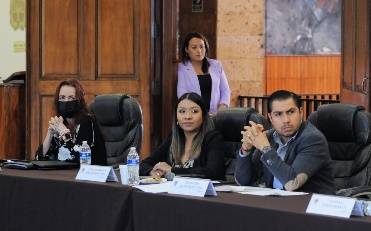 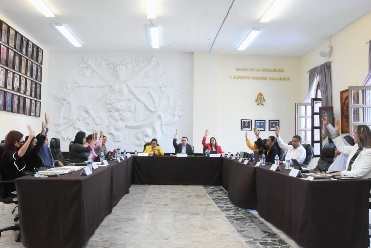 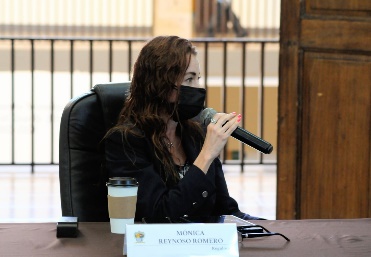 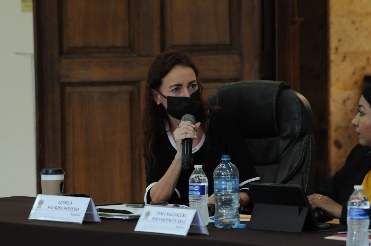 VI.- CONSEJOS MUNICIPALES Y JUNTAS DE GOBIERNO DE LAS QUE FORMO PARTE COMO VOCAL.ES IMPORTANTE PARA LOS GOBIERNOS MUNICIPALES LA INCLUSIÓN DE LA CIUDADANÍA MEDIANTE REPRESENTANTES, ESTOS FORMAN PARTE DE CONSEJOS LOS CUALES TIENEN LA FUNCIÓN DE EMITIR OPINIONES DE LAS FORMAS DE TRABAJO Y/O DE LA TOMA DE DECISIONES EN LOS CASOS EN ESPECÍFICOS QUE ESTE REQUIERA, YO COMO REGIDORA FORMO PARTE DE LOS SIGUIENTES CONSEJOS, CONSEJO DE MUNICIPAL DE PROTECCIÓN CIVIL Y BOMBEROS, ASÍ COMO DE LA COMISIÓN MUNICIPAL DE REGULARIZACIÓN EN ZAPOTLÁN (COMUR). LOS CUALES HAN LLEVADO ACABO TRES SESIONES DOS DE ELLAS PARA TOMARNOS PROTESTA COMO INTEGRANTES DE ESTOS, LA SIGUIENTE PARA INFÓRMANOS LA SITUACIÓN DE LA COLONIA LA PRIMAVERA, EN LA QUE LAS VIVIENDAS DE ESTAS ESTÁN SUFRIENDO FUERTES DESPERFECTOS CON CUARTEADURAS EN LA MAYORÍA DE ESTAS.----- EN LA COMISIÓN MUNICIPAL DE REGULARIZACIÓN EN ZAPOTLÁN (COMUR) DESPUÉS DE HABER REVISADO DURANTE VARIA SESIONES LOS EXPEDIENTES DE LOS SOLICITANTES PARA UN TÍTULO DE PROPIEDAD SE ACORDÓ POR MAYORÍA DE LOS INTEGRANTES DE LA COMUR QUE SE CONTINUARÁN CON LAS GESTIONES PARA LA POTENCIO DE ESTOS TÍTULOS DE PROPIEDAD. 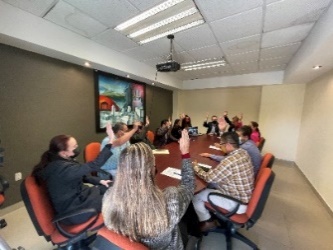 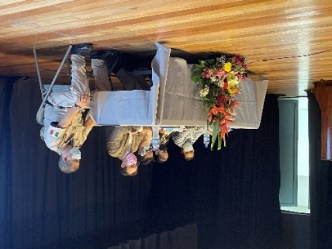 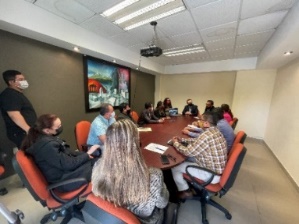 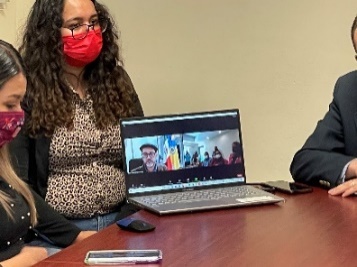 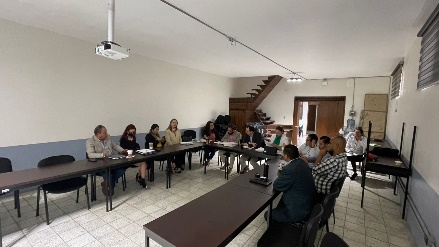 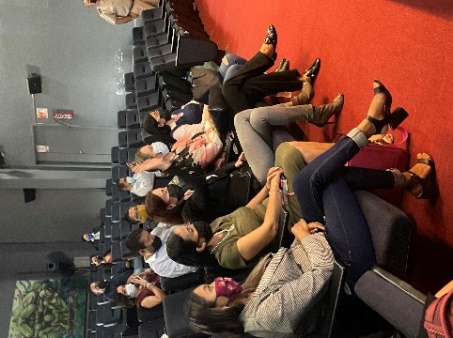 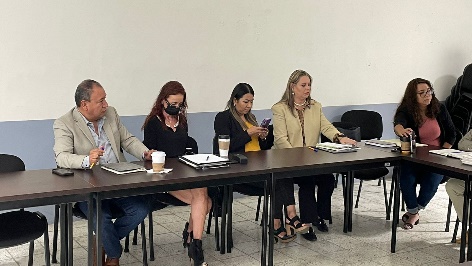 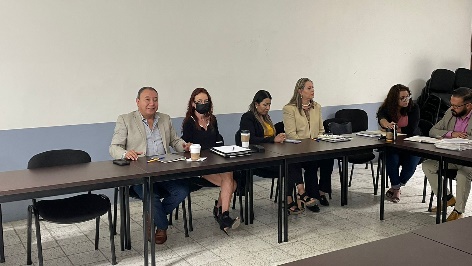 ----- LAS JUNTAS DE GOBIERNO SON LAS ENCARGADAS DE TOMAR LAS DECISIONES DE LOS ORGANISMOS PÚBLICOS DESCENTRALIZADOS ASÍ COMO APROBAR EN QUE SE UTILIZAN LOS RECURSOS QUE SE LES DECAIGA A ESTOS, COMO REGIDORA FORMO PARTE DE TRES JUNTAS DE GOBIERNOS LAS CUALES SON LAS SIGUIENTES, JUNTA DE GOBIERNO DEL OPD DEL COMITÉ DE FERIA, JUNTA DE GOBIERNO DEL OPD DEL SISTEMA DIF, JUNTA DE GOBIERNO DEL OPD DE ESTACIONOMETROS PARA LA ASISTENCIA SOCIAL DEL MUNICIPIO DE ZAPOTLÁN EL GRANDE.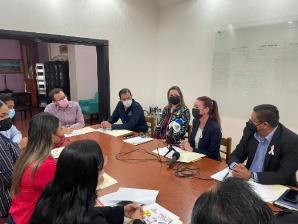 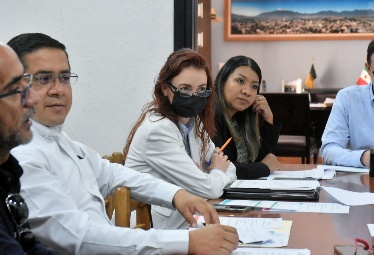 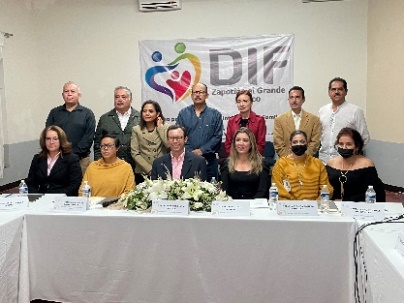 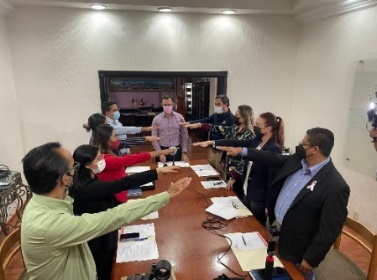 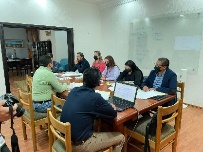 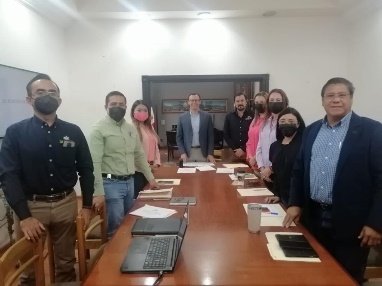 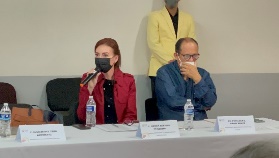 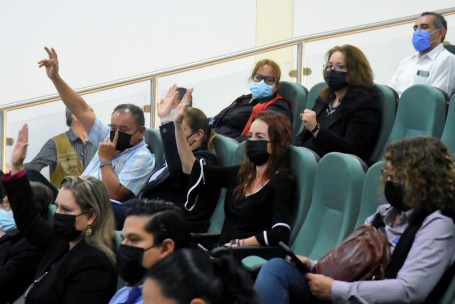 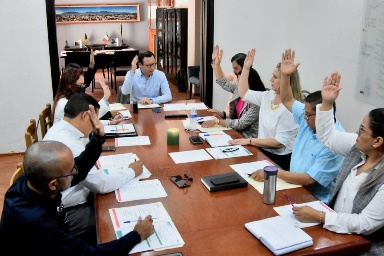 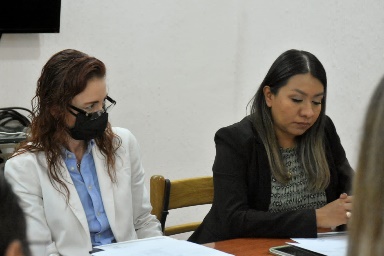 VII.- DIVERSAS CONVOCATORIAS, ACTIVIDADES Y EVENTOS POR DÍAS ATENCIÓN A LA CIUDADANÍA----- DURANTE este primer año de gestión se han atendido más de 90 solicitudes de diferentes ámbitos algunos otros se han canalizado a las áreas correspondientes, en algunos espacios como lo son las delegaciones hemos trabajado de la mano de la ciudadanía para rehabilitar espacios públicos con esto darle una mejor vista y de esta manera se puedan aprovechar mejor los espacios, mas algunas ACTIVIDADES REALIZADAS EN LAS COLONIAS DE NUESTRO MUNICIPIO.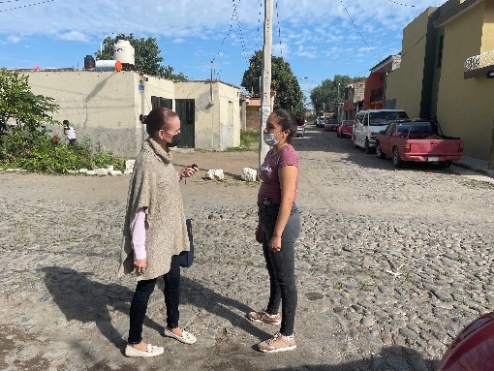 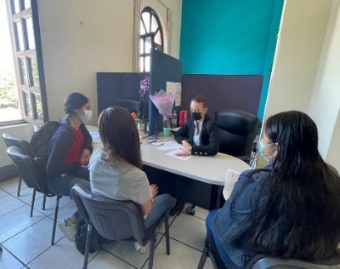 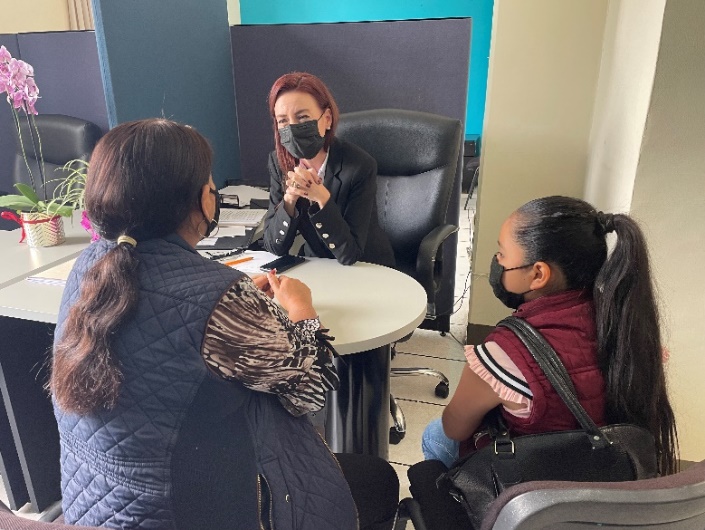 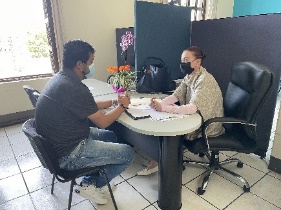 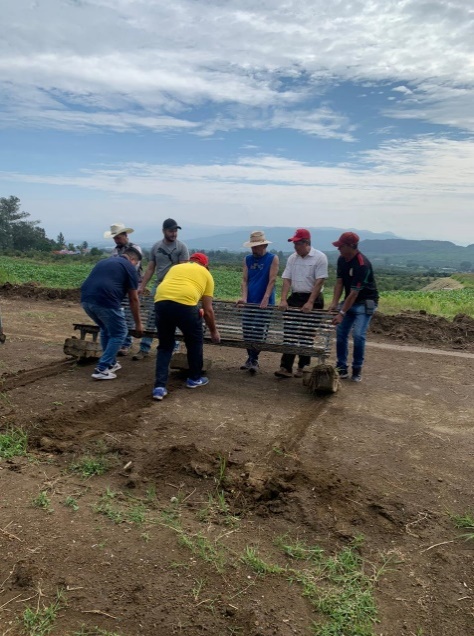 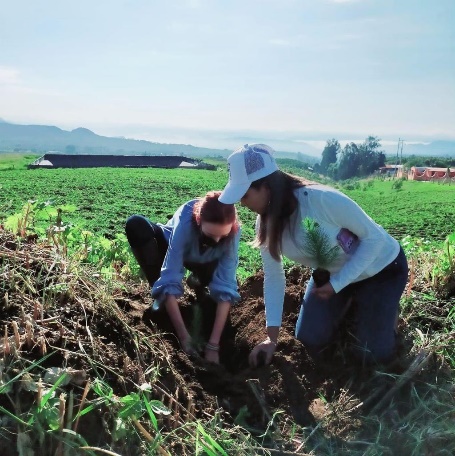 4 DE OCTUBRETOMA DE PROTESTA DE LA DIRECTORA DE SISTEMA DIF DE ZAPOTLÁN EL GRANDE 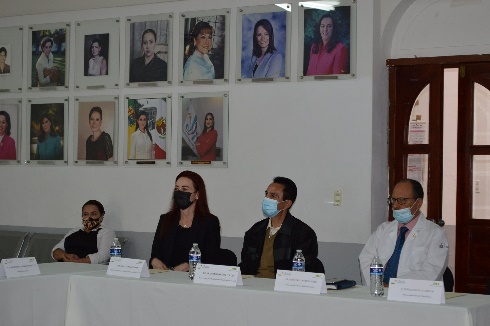 21 DE OCTUBREINVITACIÓN A PARTICIPAR EN LA SESIÓN DE JUSTICIA PARA LA ELECCIÓN DE LOS DELEGADOS 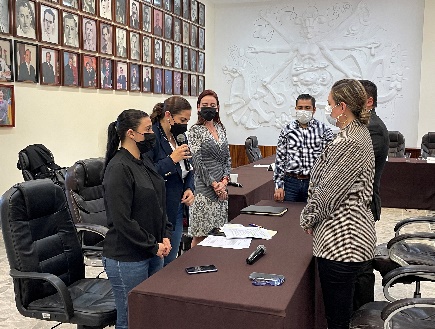 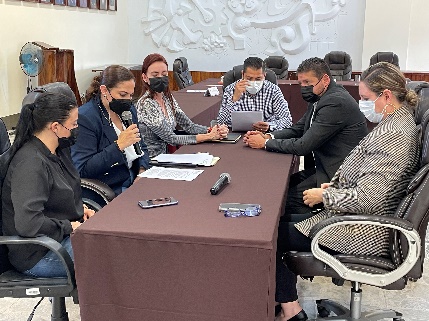 28 DE OCTUBREVISITA A LA CASA DE MEDIO CAMINO PARA TRABAJAR EN LA INICIATIVA PARA SU REHABILITACIÓN.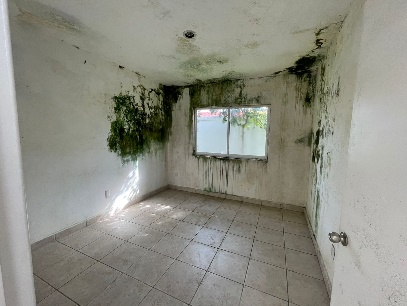 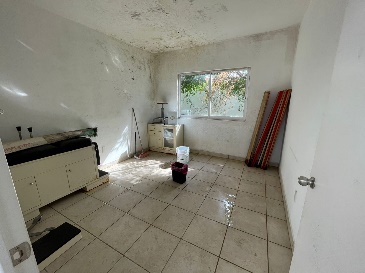 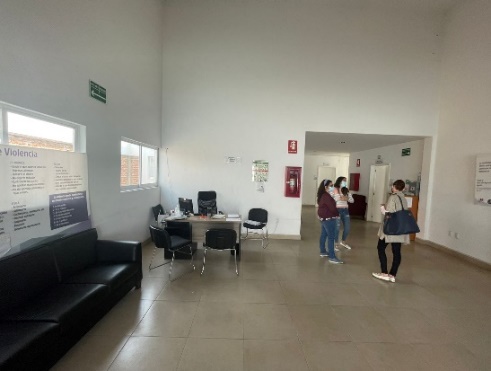 4 DE NOVIEMBREINVITACIÓN A LA SESIÓN DE LA COMISIÓN DE JUSTICIA PARA REVISAR LOS PAQUETES DE LOS CANDIDATOS A DELGADOS DE LAS DELEGACIONES DE MUNICIPIO 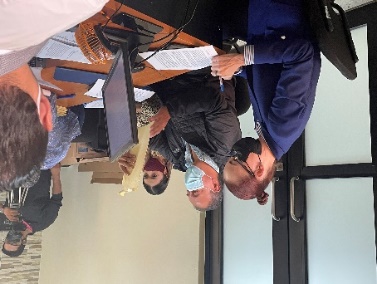 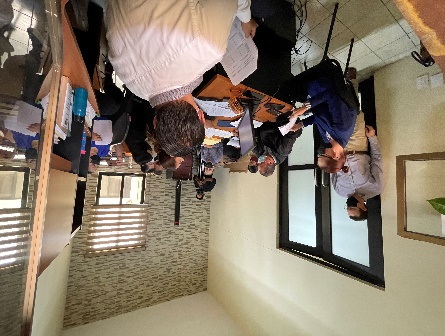 11 DE NOVIEMBREREUNIÓN VÍA ZOOM CON AUTORIDADES DEL CENTRO UNIVERSITARIO DEL SUR 12 DE NOVIEMBREINAUGURACIÓN DE LA FERIA DE LA SALUD A CARGO DEL ISSSTE, UNIDAD MEDICA MUNICIPAL Y JURISDICCIÓN SANITARIA VI, DIF; FIRMA DEL CONVENIO ECOS PARA LA SALUD. PLAZA LAS FUENTES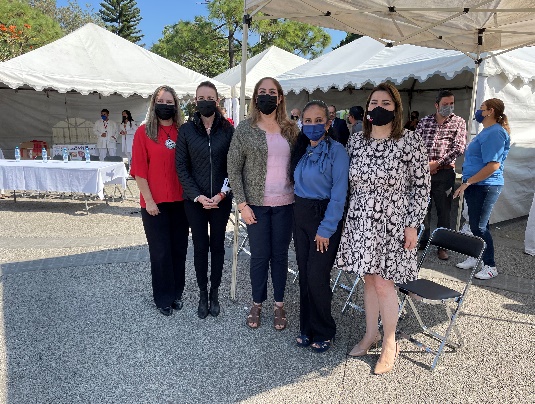 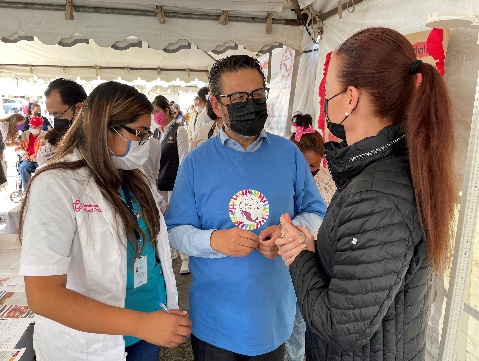 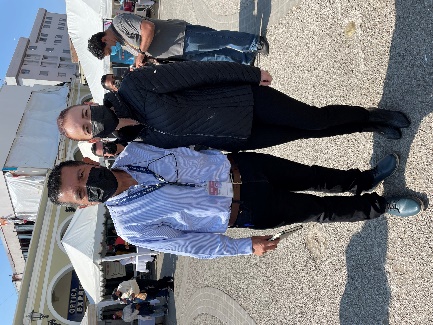 23 DE NOVIEMBRE SESIÓN DE TRABAJO DE LA COMISIÓN DE DESARROLLO AGROPECUARIO E INDUSTRIAL Y ADMINISTRACIÓN PÚBLICA 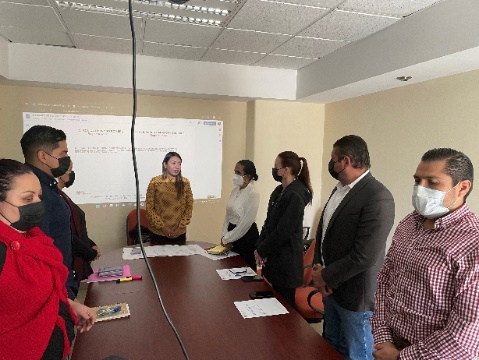 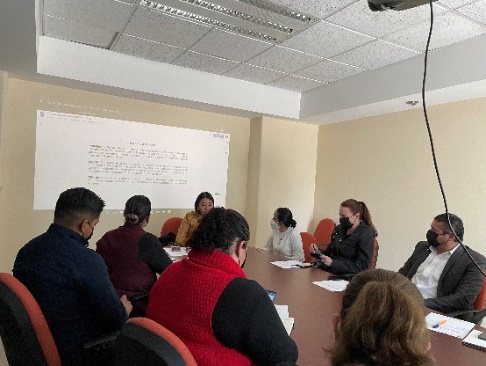 8 DE DICIEMBREINVITACIÓN A LAS MESAS DE TRABAJO DE LA COMISIÓN DE HACIENDA PARA LOS TRABAJOS DEL PRESUPUESTO DE EGRESOS 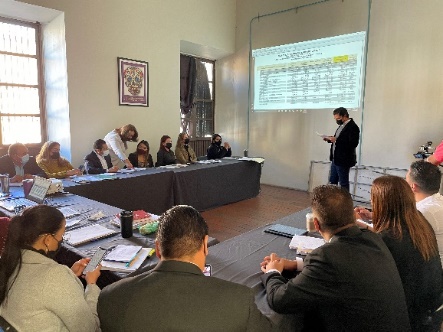 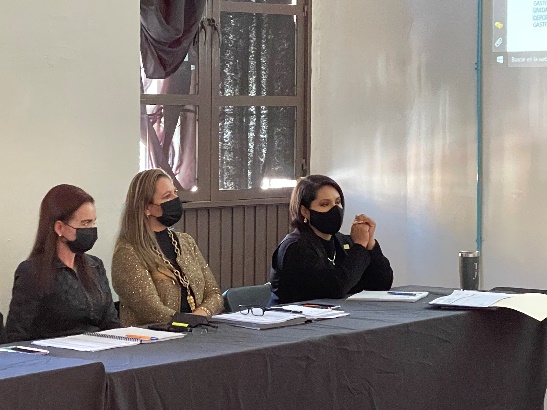 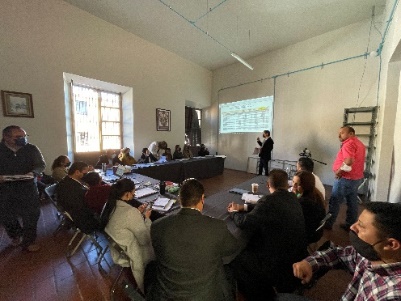 10 DE DICIEMBREINVITACIÓN A LAS MESAS DE TRABAJO DE LA COMISIÓN DE HACIENDA PARA LOS TRABAJOS DEL PRESUPUESTO DE EGRESOS EN EL QUE SE PROPUSO AL PRESIDENTE DE LA COMISIÓN DE HACIENDA LA DESIGNACIÓN DE 300 MIL PESOS QUE SERÁN DESTINADOS A LA CASA DE MEDIO CAMINO 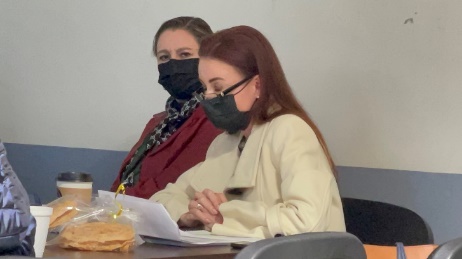 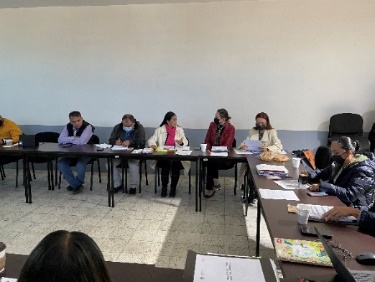 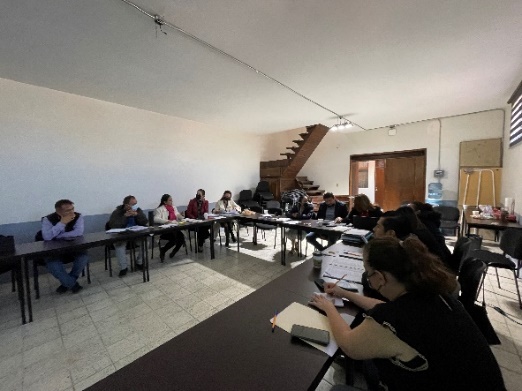 23 DE DICIEMBREINVITACIÓN A LAS MESAS DE TRABAJO DE LA COMISIÓN DE HACIENDA PARA LOS TRABAJOS DEL PRESUPUESTO DE EGRESOS EN EL QUE SE LOGRÓ GESTIONAR 300 MIL PESOS QUE SERÁN DESTINADOS A LA CASA DE MEDIO CAMINO 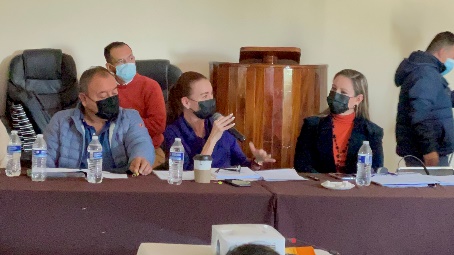 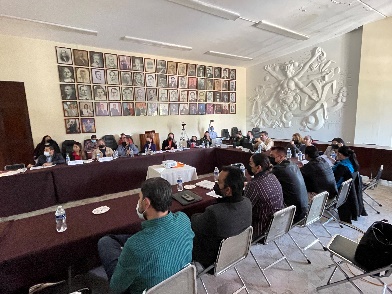 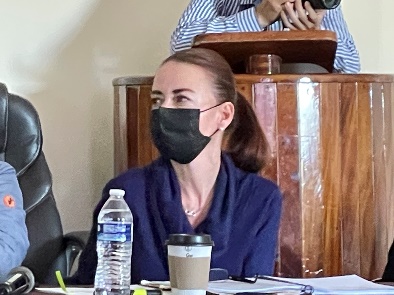 31 DE ENERO 180 ANIVERSARIO DE LA APROBACIÓN DEL ACTA CONSTITUTIVA DE LA FEDERACIÓN MEXICANA (1824)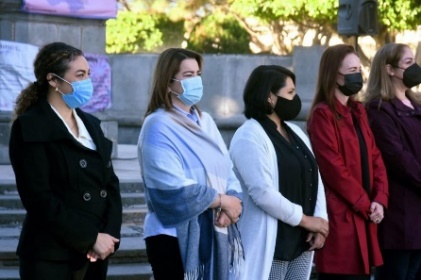 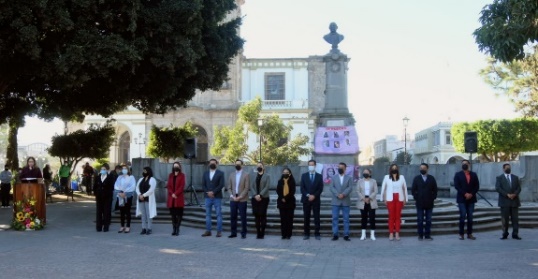 24 DE FEBRERO CEREMONIA CÍVICA DEL DÍA DE LA BANDERA, EVENTO REALIZADO EN EL JARDÍN MUNICIPAL ASÍ COMO EN LAS DIFERENTES DELEGACIONES 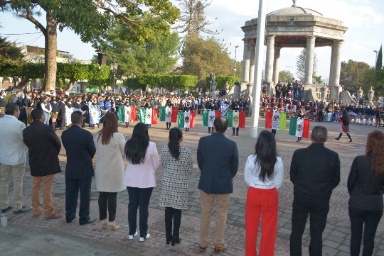 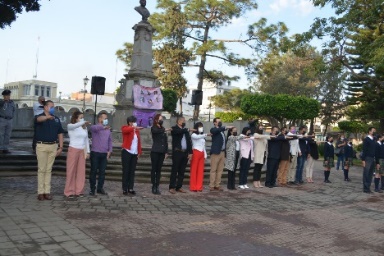 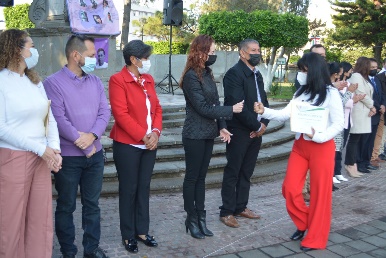 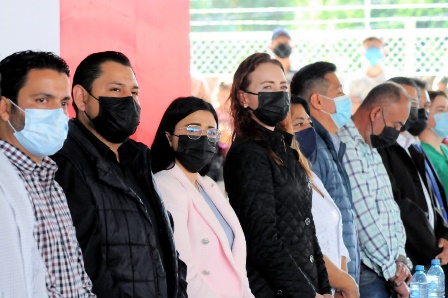 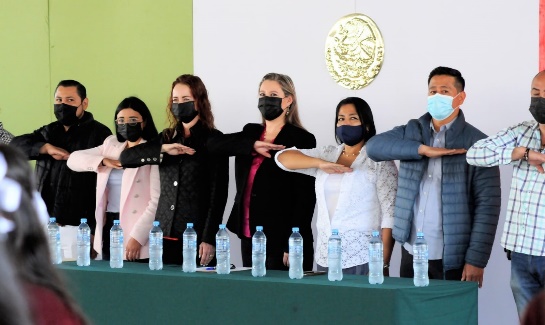 9 DE MARZO HOMENAJE DE ANIVERSARIO DEL NATALICIO DEL ESCRITOR Y DIPLOMÁTICO GUILLERMO JIMÉNEZ 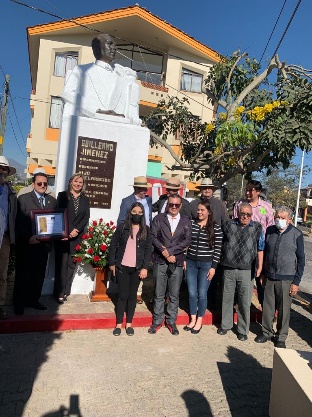 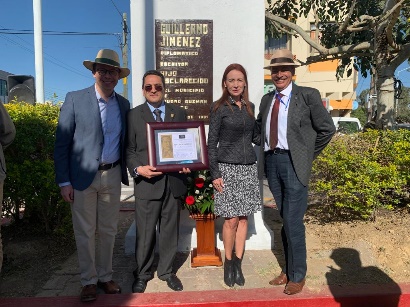 18 DE MARZO CEREMONIA DEL 84° ANIVERSARIO DE LA EXPROPIACIÓN PETROLERA DE MÉXICO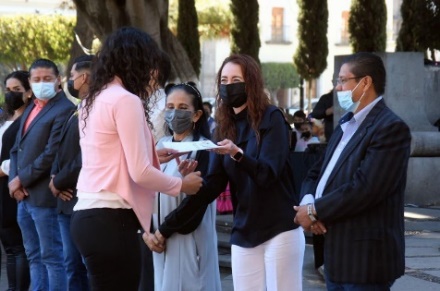 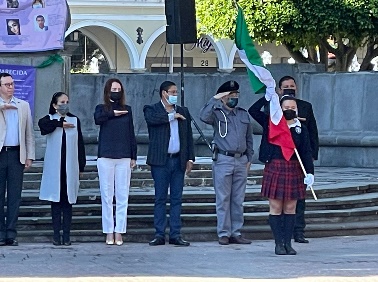 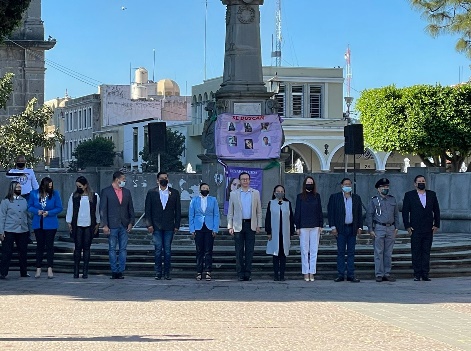 01 ABRILParticipación en las actividades referentes a la convocatoria “Ayuntamiento Infantil de Zapotlán el Grande” Revisión de las propuestas recibidas para seleccionar a los 20 alumnos que integrarán el” Ayuntamiento Infantil de Zapotlán el Grande 2022”06 ABRIL Continuación de la sesión ordinaria No. 4 de la Comisión Edilicia Permanente de Limpia, Áreas verdes, medio ambiente y Ecología.07 ABRIL Sesión Extraordinaria No. 3 de la Comisión Edilicia Permanente de Hacienda Pública y Patrimonio Municipal.21 ABRIL Sesión Extraordinaria No. 1 de la Comisión Edilicia Permanente de Administración Publica26  ABRIL Sesión Extraordinaria referente al  “Ayuntamiento Infantil 2022 de Zapotlán el Grande”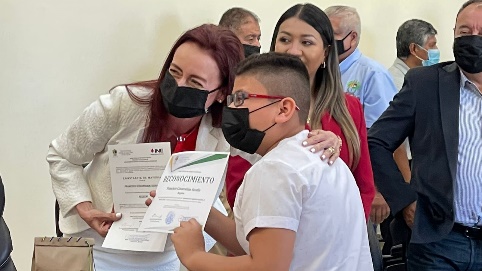 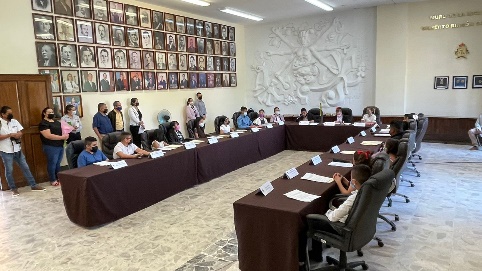 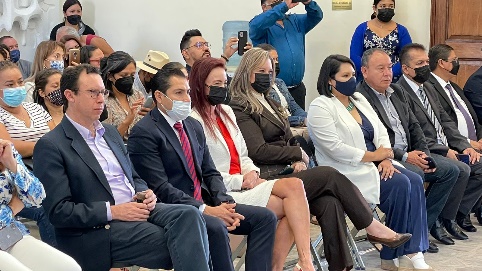 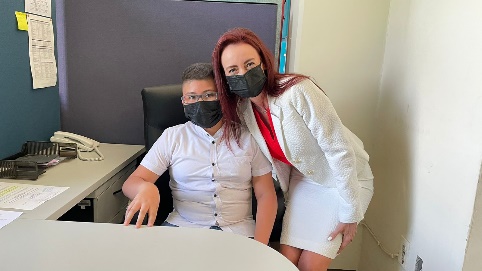 04 MAYO Continuación de la Sesión Ordinaria No. 4 de la Comisión Edilicia Permanente de Limpia, Áreas verdes, Medio ambiente y Ecología.05 MAYOInvitación a la ceremonia cívica del 180° Aniversario de la Batalla de Puebla (1862)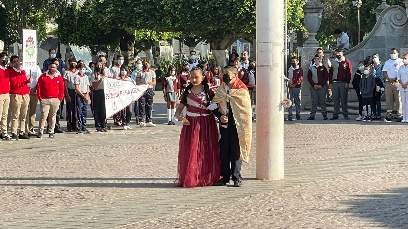 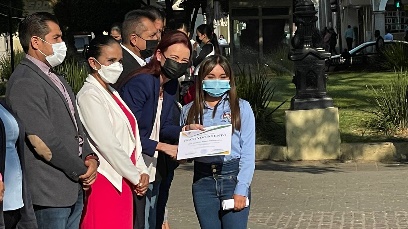 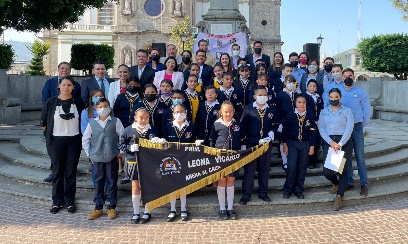 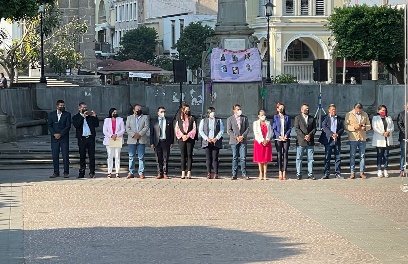 08 MAYO Invitación a la ceremonia cívica del 269 Aniversario de, natalicio de Don Miguel Hidalgo y Costilla (1753- 1811)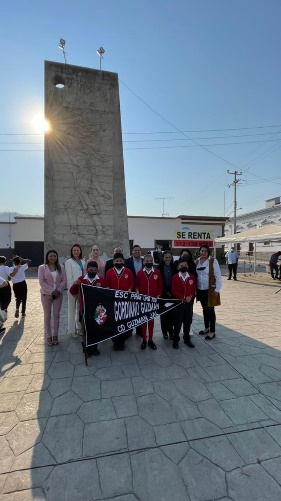 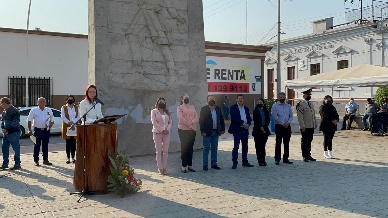 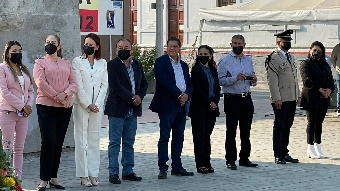 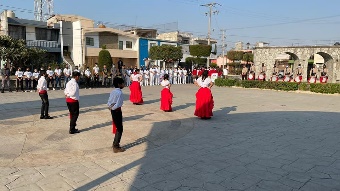 27 MAYO Continuación de la Sesión Ordinaria No. 4 de la Comisión Edilicia Permanente de limpia, áreas verdes, medio ambiente y ecología.03 JUNIO Sesión de la Comisión Municipal de Regularización14 JUNIO Sesión Ordinaria No. 8 del Comité de Feria de Zapotlán el Grande16 JUNIO Invitación a la ceremonia Cívica del 199° Aniversario de la creación del Estado libre y soberano de Jalisco (1823)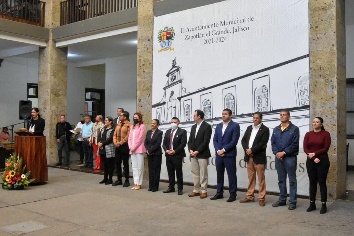 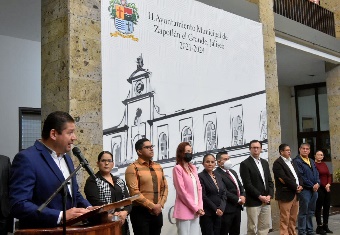 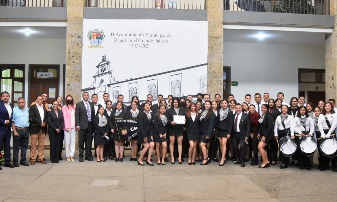 17 JUNIO Sesión Ordinaria No. 5 de la Comisión Edilicia Permanente de Limpia, Área verdes, Medio ambiente y ecológica.08 JULIO Aniversario del profesor y poeta. Mauro Alfredo Velasco Cisneros.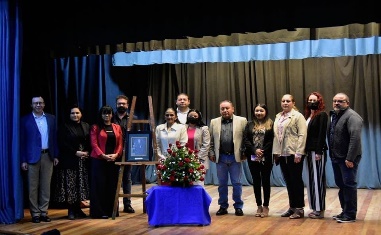 08 JULIO Conmemoramos el 105 Aniversario de la Constitución Política del Estado de Jalisco. lugar patio central de Presidencia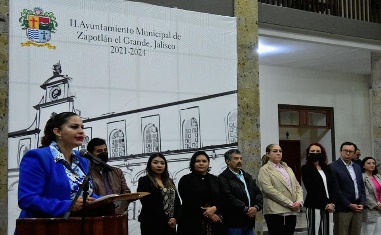 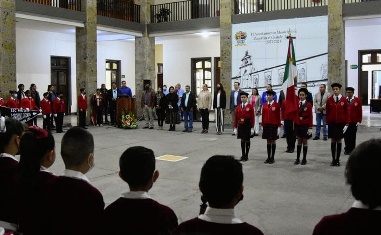 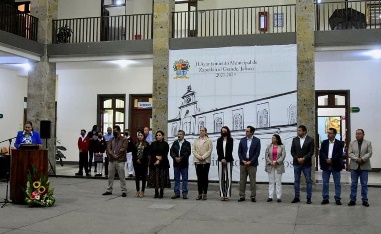 08 JULIO Comisión Edilicia de Agua Potable y Saneamiento.11 JULIO Comisión edilicia Permanente de Limpia, Áreas verdes, Medio Ambiente y Ecología, en coadyuvancia con la Comisión Edilicia de Participación Ciudadana y Vecinal.12 JULIO Continuación sesión No. 5 de Estacionamientos13 JULIO Comisión Edilicia Obras Publicas, Planeación Urbana y Regularización de la Tenencia de la Tierra.26 JULIO Sesión número 4 de Comisión Edilicia de Agua Potable y Saneamiento28 JULIO Sesión dela junta de gobierno de la Administración de Estacionometros para Asistencia Social.02 AGOSTO Sesión de Comisión de Comisión de Agua Potable04 AGOSTO continuación de la sesión no. 5 estacionometros05 AGOSTO Sesión de la Comisión de Hacienda07 AGOSTO Actividad en la Delegación del Fresnito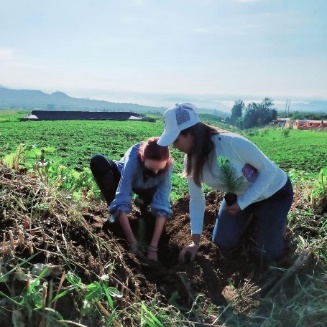 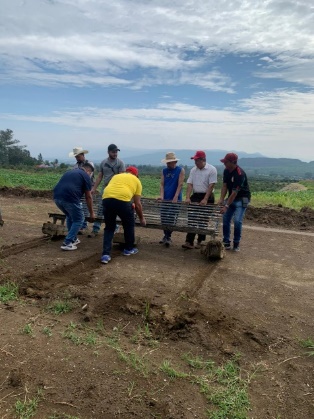 08 AGOSTO 143° ANIVERSARIO DEL NATALICIO DEL GENERAL EMILIANO ZAPATA SALAZAR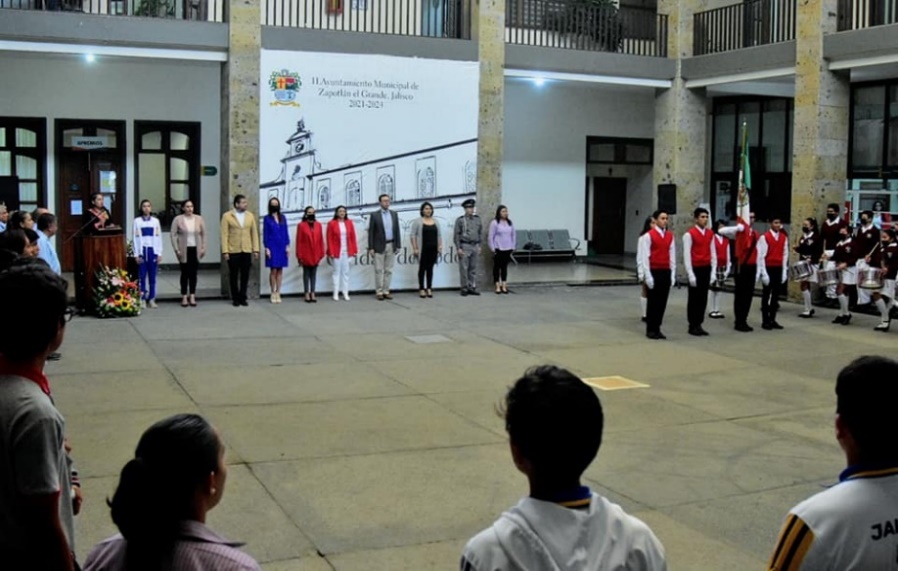 16 AGOSTO Sesión de Comisión Edilicia Permanente de Obras Públicas, Planeación17 AGOSTO Sesión de la Comisión de Hacienda18 AGOSTO Invitación al Observatorio  Ciudadano24 AGOSTO Sesión de la Comisión de Hacienda Mpal.02 SEPTIEMBREInauguración de la Feria de la Birria03 SEPTIEMBRENatalicio Esteban Cibrián GuzmánNatalicio de José María Arreola Mendoza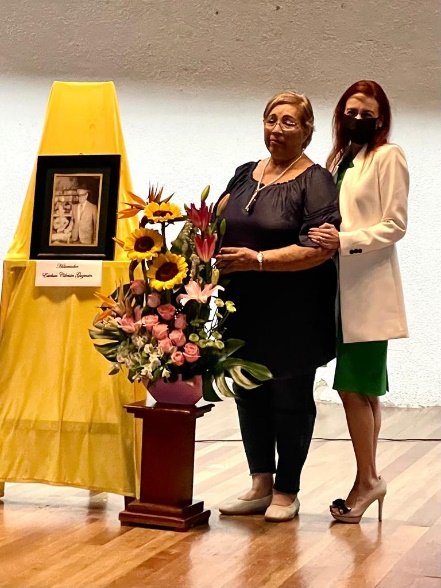 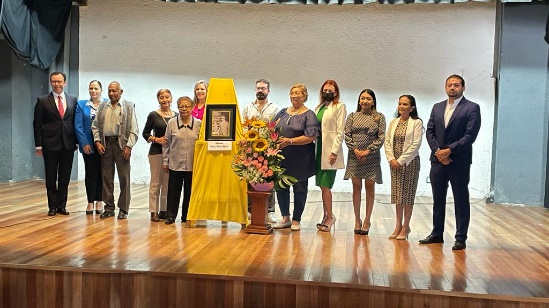 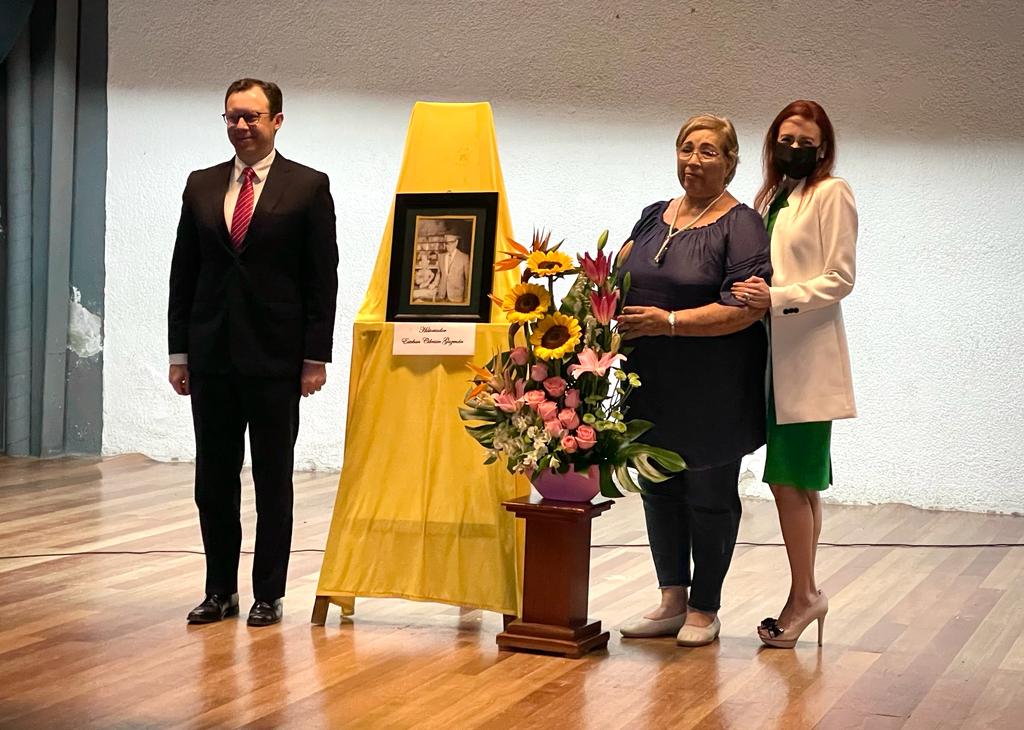 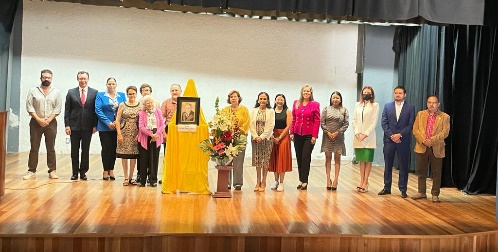 07 SEPTIEMBRESesión de la Comisión Edilicia de Hacienda Pública y Patrimonio Mpal.08 SEPTIEMBRESesión de la Comisión Edilicia Permanente de Obras Públicas, Planeación Urbana y Regularización de la Tenencia de la Tierra.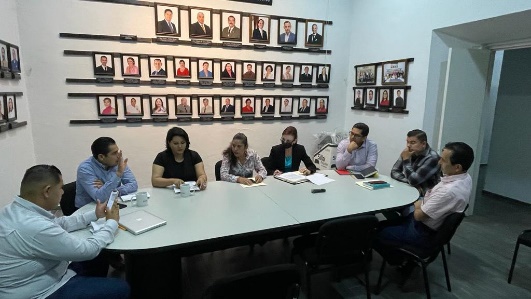 09 SEPTIEMBREConclusión de la Sesión 5 de la Comisión Edilicia Permanente de Estacionometros.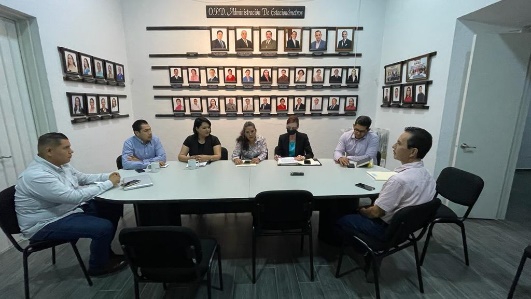 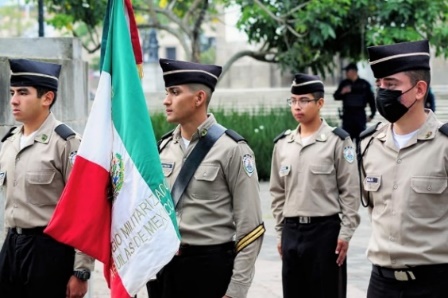 13 SEPTIEMBRE175°Aniversario Niños Héroes de Chapultepec19 SEPTIEMBRECeremonia Cívica, Conmemoración del 37°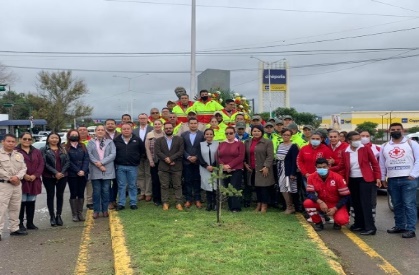 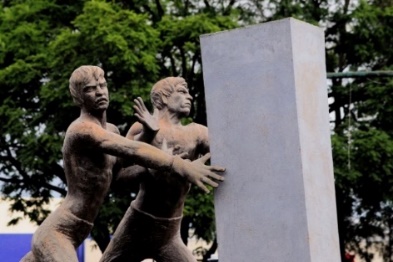 21 SEPTIEMBREHomenaje de Aniversario del Escritor "Juan José Arreola"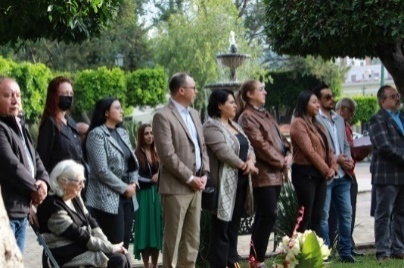 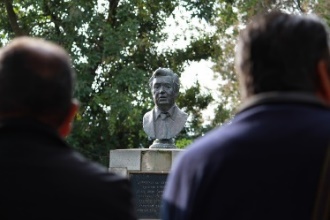 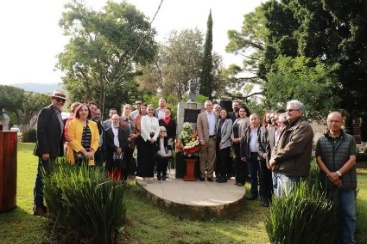 21 DE SEPTIEMBRE.PELICULA DOCUMENTAL “EL JOVEN ARREOLA” LUGAR: CINEMEX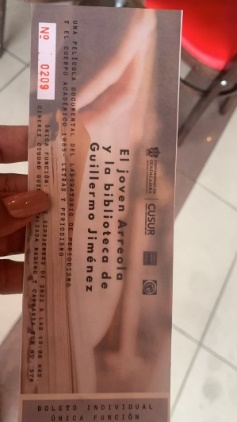 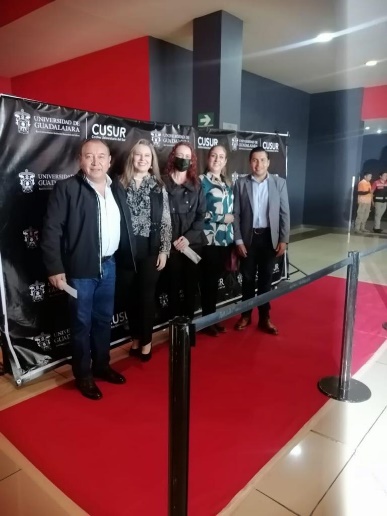 25 SEPTIEMBREHomenaje de Aniversario del Violinista "Aurelio Fuentes"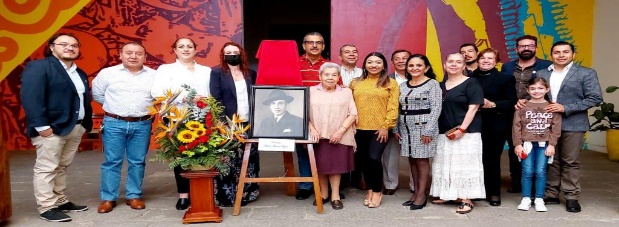 27 SEPTIEMBRECeremonia de Reconocimientos Servidor Público por 20, 25, 30, y 35 años.ATENTAMENTECIUDAD GUZMAN, MUNICIPIO DE ZAPOTLAN EL GRANDE, JALISCO, 8 DE OCTUBRE  DEL 2022“2022, AÑO DE LA ATENCION INTEGRAL PARA NIÑAS, NIÑOS Y ADOLESCENTES CON CANCER EN JALISCO”“2022, AÑO DEL CINCUENTA ANIVERSARIO DEL INSTITUTO TECNOLOGICO DE CIUDAD GUZMAN”REGIDORA MONICA REYNOSO ROMEROREGIDORA PRESIDENTA DE LA COMISION EDILICIA PERMANENTE DE ESTACIONAMIENTOS2.- SESIONES ORDINARIAS DE AYUNTAMIENTO2.- SESIONES ORDINARIAS DE AYUNTAMIENTO2.- SESIONES ORDINARIAS DE AYUNTAMIENTO2.- SESIONES ORDINARIAS DE AYUNTAMIENTOSE CONVOCARON A 19 SESIONES DE AYUNTAMIENTO ORDINARIASSE CONVOCARON A 19 SESIONES DE AYUNTAMIENTO ORDINARIASSE CONVOCARON A 19 SESIONES DE AYUNTAMIENTO ORDINARIASSE CONVOCARON A 19 SESIONES DE AYUNTAMIENTO ORDINARIASFECHATIPO DE SESIÓNLUGARHORAS21 / Octubre/ 2021Ordinaria 1Sala de cabildo11:0012/ Noviembre/ 21Ordinaria 2Sala de cabildo17:30 01/Diciembre/21Ordinaria 3Sala de cabildo11:3028/Diciembre/21Ordinaria 4Sala de cabildo10:00 28/ Enero /22Ordinaria 5Sala de cabildo12:00 23 / Febrero/22Ordinaria 6Sala de cabildo12:0003 / Marzo / 22Ordinaria 7Sala de cabildo12:0022 / Marzo / 22 Ordinaria 8Sala de cabildo09:008 / Abril / 22 Ordinaria 9Sala de cabildo 11:0028 / Abril / 22Ordinaria 10Sala de cabildo 1:0011 / Mayo / 22Ordinaria 11Sala de cabildo 12:0020 / Mayo / 22Ordinaria 12 Sala de cabildo 10:0003 / Junio / 22Ordinaria 13Sala de cabildo 14:0028 / Junio / 22Ordinaria 14Sala de cabildo 12:0030 /Junio / 22 Ordinaria 15Sala de cabildo 14:0012 / julio / 22Ordinaria 16Sala de cabildo13:0027 / julio / 22Ordinaria 17Sala de cabildo10:0005 / agosto / 22Ordinaria 18Sala de cabildo10:0026 / agosto / 22Ordinaria 19Sala de cabildo10:003.- SESIONES EXTRAORDINARIAS DE AYUNTAMIENTO3.- SESIONES EXTRAORDINARIAS DE AYUNTAMIENTO3.- SESIONES EXTRAORDINARIAS DE AYUNTAMIENTO3.- SESIONES EXTRAORDINARIAS DE AYUNTAMIENTOSe convocó a 30 Sesiones de Ayuntamiento ExtraordinariaSe convocó a 30 Sesiones de Ayuntamiento ExtraordinariaSe convocó a 30 Sesiones de Ayuntamiento ExtraordinariaSe convocó a 30 Sesiones de Ayuntamiento ExtraordinariaFECHATIPO DE SESIÓNLUGARHORAS01/ Octubre / 2021Extraordinaria No. 1Sala de cabildo10:3005/Octubre/ 2021Extraordinaria No. 2Sala de cabildo11:3021/ Octubre / 2021Extraordinaria No. 3Sala de cabildo18:3029/Octubre/ 2021Extraordinaria No. 4Sala de cabildo17:3001/ Noviembre/ 2021Extraordinaria No. 5Sala de cabildo13:0009/ Noviembre /2021Extraordinaria No. 6Sala de Cabildo11:0009/ Noviembre /2021Extraordinaria No. 7Sala de CabildoTermino de S.E No. 619/Noviembre/2021Extraordinaria No. 8Sala de Cabildo09:0028/Diciembre/2021Extraordinaria No. 9Sala de CabildoTermino de S.O14/ Enero/ 2022Extraordinaria No. 10Por video conferencia Telmex12:3004/Febrero/ 2022Extraordinaria No. 11Sala de Cabildo17:0024/Febrero / 2022Extraordinaria No. 12Sala de Cabildo20:3011/Marzo/ 2022Extraordinaria No. 13Sala de Cabildo11:0022/Marzo / 2022Extraordinaria No. 14Sala de CabildoTermino de S.E No. 829/Marzo/ 2022Extraordinaria No. 15Sala de Cabildo11:0008 / Abril / 2022Extraordinaria No. 16Sala de CabildoTermino de S.E No. 926 / Abril / 2022Extraordinaria No. 17Sala de Cabildo Ayuntamiento Infantil10:0002 / Mayo / 2022Extraordinaria No. 18Sala de Cabildo13:30 20/ Mayo / 2022Extraordinaria No. 19Sala de Cabildo20:0013 / Junio / 2022Extraordinaria No. 20Sala de Cabildo09:0027 / Junio / 2022Extraordinaria No. 21Sala de Cabildo12:0028 / Junio / 2022Extraordinaria No. 22Sala de CabildoTermino de S.O No. 1420 / Julio /2022Extraordinaria No. 23Sala de Cabildo14:0010 / Agosto / 2022Extraordinaria No. 24Sala de Cabildo10:0012 / Agosto / 2022Extraordinaria No. 25Sala de Cabildo10:0012 / Agosto / 2022Extraordinaria No. 26Sala de CabildoAl término de la sesión extra 2529 / Agosto / 2022Extraordinaria No. 27Sala de Cabildo13:3029 / Agosto / 2022Extraordinaria No. 28Sala de CabildoAl término de la sesión extra 2731 / Agosto / 2022Extraordinaria No. 29Sala de Cabildo09:0008 / Septiembre / 2022Extraordinaria No. 30Sala de Cabildo13:00PRESIDENTA.VOCALES.C. MÓNICA REYNOSO ROMEROC. EVA MARÍA DE JESÚS BARRETOC. EVA MARÍA DE JESÚS BARRETOC. MÓNICA REYNOSO ROMEROC. MÓNICA REYNOSO ROMEROC. JESÚS RAMÍREZ SÁNCHEZC. JESÚS RAMÍREZ SÁNCHEZPRESIDENTA.VOCALES.C. MÓNICA REYNOSO ROMEROC. ALEJANDRO BARRAGÁN SÁNCHEZC. MÓNICA REYNOSO ROMEROC. MÓNICA REYNOSO ROMEROC. MAGALI CASILLAS CONTRERASC. MÓNICA REYNOSO ROMEROC. MÓNICA REYNOSO ROMEROC. MARISOL MENDOZA PINTOC. MÓNICA REYNOSO ROMEROC. MÓNICA REYNOSO ROMEROC. DIANA LAURA ORTEGA PALAFOXC. MÓNICA REYNOSO ROMEROC. MÓNICA REYNOSO ROMEROC. JORGE DE JESÚS JUÁREZ PARRAC. MÓNICA REYNOSO ROMEROC. MÓNICA REYNOSO ROMEROC. EVA MARÍA DE JESÚS BARRETOC. MÓNICA REYNOSO ROMEROC. MÓNICA REYNOSO ROMEROC. FRANCISCO IGNACIO CARRILLO GÓMEZC. MÓNICA REYNOSO ROMEROC. MÓNICA REYNOSO ROMEROC. BETSY MAGALY CAMPOS CORONAC. MÓNICA REYNOSO ROMEROC. MÓNICA REYNOSO ROMEROC. TANIA MAGDALENA BERNARDINO JUÁREZC. MÓNICA REYNOSO ROMEROC. MÓNICA REYNOSO ROMEROC. SARA MORENO RAMÍREZC. MÓNICA REYNOSO ROMEROC. MÓNICA REYNOSO ROMEROC. LAURA ELENA MARTÍNEZ RUBALCABAC. MÓNICA REYNOSO ROMEROC. MÓNICA REYNOSO ROMEROC. EDGAR JOEL SALVADOR BAUTISTA